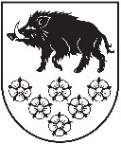 LATVIJAS REPUBLIKAKANDAVAS NOVADA DOMEDārza iela 6, Kandava, Kandavas novads, LV – 3120, reģ. Nr.90000050886,Tālrunis 631 82028, fakss 631 82027, e-pasts: dome@kandava.lvDOMES SĒDES  PROTOKOLS  Kandavā2020.gada 26.martā      			                                 	                    Nr.5Sēde sasaukta  		plkst.13.00Sēdi atklāj   			plkst.13.00Sēdi vada   		           I.Priede, domes priekšsēdētāja                                                                                   Sēdi protokolē 	           A.Dundure, kancelejas vadītājaSēdē 12 piedalās 	       	E.Bariss, G.Birkenšteins, G.Cīrule,                                                 S.Ezeriņa, I.Freiberga,  G.Indriksons,                                                 A.Lasis, I.Lasis, I.Priede,  D.Rozenfelds,                                                K.Ševčuks, S.ZvirgzdiņaSēdē nepiedalās 		R.Bērziņš ( attaisnojošu iemeslu dēļ)3 deputāti    			R.Fabjančiks ( attaisnojošu iemeslu dēļ) 				D.Puga ( attaisnojošu iemeslu dēļ)                                                                                         			             Sēdē piedalās pašvaldības administrācijas darbinieki, pieaicinātās personas: E.Dude, domes izpilddirektors, D.Rudēvica, Finanšu nodaļas vadītāja, J.Mazitāns, Juridiskās un personāla nodaļas vadītājs, S.Bērziņa, Nekustamo īpašumu nodaļas vadītāja, I.Ķevica, vecākā lietvede, D.Gudriķe, Sabiedrisko attiecību nodaļas speciāliste, S.Kokina, Attīstības un plānošanas nodaļas vadītāja, I. Grunte, Kandavas novada Kultūras un sporta pārvaldes vadītāja, I.Leitarts,  Kandavas novada sociālā dienesta direktors, J.Šnikvalde, Kandavas novada Izglītības pārvaldes vadītāja, Ē.Zaporožecs, SIA “Atkritumu apsaimniekošanas sabiedrība “Piejūra”’” valdes priekšsēdētājs, L.Trēde, laikraksta “Neatkarīgās Tukuma Ziņas” žurnālisteSēdes vadītāja I.Priede informē, ka darba kārtībā iekļauti 25 jautājumi un  7 papildjautājums/i:1. (23. ) Par nekustamā īpašuma nodokļa samaksas termiņu pārcelšanu  Kandavas novadā2 (24.) Par nekustamā īpašuma, dzīvokļa “Jasmīni” – 2, Zemītes pagasts, Kandavas novads atsavināšanu3 (25.) Par nekustamā īpašuma, dzīvokļa “Vālodzes” – 24, Zemīte, Zemītes pagasts, Kandavas novads atsavināšanu4. (26.) Par nekustamā īpašuma ( starpgabala) “Arumi” Vānes pagasts, Kandavas novads atsavināšanu, rīkojot izsoli5.(27.) Par Kandavas novada Izglītības pārvaldes pakļautībā esošo profesionālās izglītības iestāžu maksas pakalpojumu atcelšanu 6. (3.) Par Kandavas novada domes saistošo noteikumu Nr. 3 “Grozījumi Kandavas novada domes 2009. gada 30. jūlija saistošajos noteikumos Nr. 5 “Kandavas novada domes nolikums”” apstiprināšanu7. (28.)  Par nomas maksas atcelšanu pašvaldības iznomātajām telpāmSakarā ar to, ka Jānis Teteris ir nomaksājis nekustamā īpašuma nodokļa parādu, I.Priede lūdz svītrot no darba kārtības 19.§ par nekustamā īpašuma nodokļa parāda piedziņu bezstrīda kārtībā no Jāņa Tetera.Deputāts D.Rozenfelds iebilst tam, ka tik aktuālā situācijā sakarā ar COVID 19 vīrusa izplatību un ierobežojumiem visā valstī,  nav atsevišķs jautājums ar lēmumu par Sociālā dienesta un domes darbību šajā laikā, uz ko sēdes vadītāja I.Priede atbild, ka visas iestādes, tajā skaitā dome strādā atbilstoši ministriju norādītajām rekomendācijām un minētos jautājumus ir plānots izskatīt kā informatīvos jautājumus, kurā Izglītības pārvaldes vadītāja un Sociālā dienesta direktors informēs par esošo situāciju un pasākumiem, kādi tiek īstenoti novadā – skolās un Sociālajā dienestā. Pamatojoties uz augstāk minēto un likuma “Par pašvaldībām” 31.pantu,  sēdes vadītāja I.Priede aicina balsot par  sēdes darba kārtību,Dome, atklāti balsojot: PAR –  11  ( E.Bariss, G.Birkenšteins, G.Cīrule, S.Ezeriņa,  I.Freiberga, G.Indriksons, A.Lasis, I.Lasis, I.Priede, K.Ševčuks, S.Zvirgzdiņa),PRET –  0, ATTURAS – 1  , ( D.Rozenfelds)NOLEMJ: Apstiprināt domes sēdes darba kārtību  ar  31 jautājumu. DARBA KĀRTĪBA1. Par SIA “Atkritumu apsaimniekošanas sabiedrība “Piejūra”” 2019.gada pārskatu 2. Par SIA “Tukuma slimnīca” 2019.gada pārskatu3. Par Kandavas novada domes saistošo noteikumu Nr. 3 “Grozījumi Kandavas novada domes 2009. gada 30. jūlija saistošajos noteikumos Nr. 5 “Kandavas novada domes nolikums”” apstiprināšanu4. Par Kandavas novada domes saistošo noteikumu “Grozījumi Kandavas novada domes 2014.gada 30.oktobra saistošajos noteikumos Nr.10 „Par Kandavas novada pašvaldības palīdzību dzīvokļu jautājumu risināšanā”” izstrādāšanu 5. Par  Kandavas novada domes 2014.gada 30.oktobra  noteikumu “Dokumentu aprites kārtība Kandavas novada domē” grozījumu apstiprināšanu6. Par Zemītes pamatskolas nolikuma grozījumu apstiprināšanu 7. Darījumu ar lauksaimniecības zemi izvērtēšanas komisijas sastāva grozījumu apstiprināšanu 8. Par Vides aizsardzības komisijas sastāva grozījumu apstiprināšanu9. Par Kandavas novada īpašumu pārvaldīšanas komisijas sastāva grozījumu apstiprināšanu 10. Par izmaiņām  Kandavas novada domes pārstāvībai biedrības “Abavas ielejas attīstības centrs”  valdē11. Par Kandavas novada domes delegācijas komandējumu uz ES mazo pašvaldību hartas pasākumu Bienvenida ( Spānija)12. Par līdzfinansējumu biedrības “Kandavas attīstībai” projekta “Kandavas skeitparka atjaunošana”  atbalsta gadījumā13. Par līdzfinansējumu biedrības “Es – tev, Tu -man” projekta “Roboti – mūsu nākotne”  atbalsta gadījumā14. Par projekta “Vānes estrādes atjaunošana” pieteikuma iesniegšanu un līdzfinansējumu15. Par Kandavas novada sociālā dienesta vadītāja amata pretendentu atlases un izvērtēšanas komisijas izveidošanu un tās nolikuma apstiprināšanu 16. Par nekustamā īpašuma “Kalndruvas”, Cēres pagasts, Kandavas novads atsavināšanu 17. Par nekustamā īpašuma, zemes Jaunā iela 6, Cēre, Cēres pagasts, Kandavas novads atsavināšanu, pārdodot par brīvu cenu18. Par pašvaldības kustamās mantas pārdošanu, rīkojot rakstisku izsoli19. Par nekustamā īpašuma nodokļa atvieglojumiem20. Par sociālo  dzīvojamo telpu piešķiršanu 21. Par īres līguma pārslēgšanu [..]22. Par atļaujas izsniegšanu lauksaimniecības zemes ierīkošanai mežā23. Par nekustamā īpašuma nodokļa maksāšanas termiņa pagarinājumu Kandavas novadā24. Par nekustamā īpašuma, dzīvokļa “Jasmīni” – 2, Zemītes pagasts, Kandavas novads atsavināšanu25. Par nekustamā īpašuma, dzīvokļa “Vālodzes” – 24, Zemīte, Zemītes pagasts, Kandavas novads atsavināšanu26. Par nekustamā īpašuma ( starpgabala) “Arumi” Vānes pagasts, Kandavas novads atsavināšanu, rīkojot izsoli27. Par Kandavas novada Izglītības pārvaldes pakļautībā esošo profesionālās izglītības iestāžu maksas pakalpojumu atcelšanu 28. Par nomas maksas atcelšanu pašvaldības iznomātajām telpāmINFORMATĪVIE JAUTĀJUMI29. Informācija par novada izglītības iestāžu darbību izsludinātajā ārkārtējas situācijas laikā līdz 2020.gada 14.aprīlim30.Informācija par sociālo pakalpojumu nodrošināšanu  izsludinātajā ārkārtējas situācijas laikā līdz 2020.gada 14.aprīlim 31. Domes priekšsēdētājas I.Priedes, priekšsēdētājas vietnieces G.Cīrules un domes izpilddirektora pārskats par paveikto marta mēnesī 1.§Par SIA “Atkritumu apsaimniekošanas sabiedrība “Piejūra”” 2019.gada  pārskatuZiņo: E.Bariss, Ē.ZaporožecsDebatēs piedalās: G.Indriksons, S.Zvirgzdiņa, E.Bariss, I.Priede, D.Rozenfelds, I.Lasis Kandavas novada domē iesniegts  SIA “Atkritumu apsaimniekošanas sabiedrība “Piejūra””  2019.gada pārskats.Pamatojoties uz likuma “Par pašvaldībām” 70.panta pirmās daļas 2) punktu, Dome, atklāti balsojot: PAR –  10  ( E.Bariss, G.Birkenšteins, G.Cīrule, S.Ezeriņa,  I.Freiberga, G.Indriksons, A.Lasis, I.Priede,  K.Ševčuks, S.Zvirgzdiņa),PRET –  1 , ( D.Rozenfelds)ATTURAS –  0 , NEBALSO – 1 ( I.Lasis, jo uzskata, ka nedrīkst būt lēmums – pieņemt zināšanai)NOLEMJ: Pieņemt zināšanai  SIA “Atkritumu apsaimniekošanas sabiedrība “Piejūra””  2019.gada pārskatu.2.§Par SIA “Tukuma slimnīca” 2019.gada pārskatuZiņo: I.Priede,  D.Rozenfelds, E.DudeKandavas novada domē iesniegts SIA “Tukuma slimnīca” 2019.gada pārskats.Pamatojoties uz likuma “Par pašvaldībām” 70.panta pirmās daļas 2) punktu,Dome, atklāti balsojot: PAR –  11  ( E.Bariss, G.Birkenšteins, G.Cīrule, S.Ezeriņa,  I.Freiberga, G.Indriksons, A.Lasis, I.Priede, D.Rozenfelds, K.Ševčuks, S.Zvirgzdiņa),PRET – 0 , ATTURAS –  0 , NEBALSO – 1 ( I.Lasis, jo uzskata, ka nedrīkst būt lēmums – pieņemt zināšanai)NOLEMJ: Pieņemt zināšanai  SIA “Tukuma slimnīca” 2019.gada pārskatu.3.§Par Kandavas novada domes  saistošo noteikumu Nr. 3“Grozījumi Kandavas novada domes 2009. gada 30. jūlija saistošajos noteikumos Nr. 5 “Kandavas novada domes nolikums”  apstiprināšanu Ziņo: I.Priede, J. Mazitāns2020. gada 24. martā Kandavas novada domē saņemta Vides aizsardzības un reģionālās attīstības ministrijas (turpmāk- Ministrija) vēstule (Nr. 1-132/2795) par domes un komiteju sēžu norisi attālināti.Ministru kabinets 2020.gada 12.martā izdeva rīkojumu Nr.103 “Par ārkārtējās situācijas izsludināšanu” (pēdējie grozījumi 19.03.2020.) (turpmāk tekstā – Rīkojums). Saskaņā ar Rīkojuma 1.punktu visā valsts teritorijā ir izsludināta ārkārtējā situācija no lēmuma pieņemšanas brīža līdz 2020.gada 14.aprīlim ar mērķi ierobežot Covid-19 izplatību ārkārtējās situācijas spēkā esamības laikā. Rīkojuma 4.punkts paredz, ka ārkārtējās situācijas laikā valsts un pašvaldību iestādēm nepieciešams izvērtēt un iespēju robežās nodrošināt klātienes pakalpojumu sniegšanu attālināti. Atbilstoši likuma “Par pašvaldībām” (turpmāk tekstā – Likums) 34.panta pirmajai un otrajai daļai domes sēde var notikt, ja tajā piedalās vairāk nekā puse no domes deputātiem. Ja domes deputāts sēdes laikā atrodas citā vietā un veselības stāvokļa vai komandējuma dēļ nevar ierasties domes sēdes norises vietā, domes priekšsēdētājs var noteikt, ka domes sēdes norisē tiek izmantota videokonference (attēla un skaņas pārraide reālajā laikā), ja šāda iespēja ir noteikta pašvaldības nolikumā un klātneesošais domes deputāts ir reģistrējies dalībai domes sēdē pašvaldības nolikumā noteiktajā kārtībā. Domes deputāts uzskatāms par klātesošu domes sēdē un ir tiesīgs piedalīties balsošanā, neatrodoties sēdes norises vietā, ja viņam ir nodrošināta tehniska iespēja piedalīties sēdē ar videokonferences palīdzību un ir nodrošināta elektroniskā balsošana tiešsaistē. Ministrija norāda, ka ārkārtējās situācijas stāvokļa laikā pieņemtajiem pārvaldes lēmumiem, kas nosaka ierobežojumus un papildu pienākumus, jābūt ar leģitīmu mērķi, samērīgiem, nediskriminējošiem, pamatotiem un nepieciešamiem konkrētajā valsts apdraudējuma gadījumā. Vienlaikus, pamatojoties uz Likuma 34. un 56.pantu tvērumu, ir norādāms, ka pašvaldībai ir noteiktas tiesības pašvaldības nolikumā noteikt kārtību, kādā tiek organizēta domes sēdes norise ar videokonferences starpniecību (attēla un skaņas pārraide reālajā laikā). Ārkārtējās situācijas izsludināšana visā valsts teritorijā ir pietiekošs pamats, lai pašvaldības lemtu par nepieciešamajiem grozījumiem pašvaldību nolikumos, paredzot kārtību, jā tāda nav paredzēta, kādā dalība domes sēdēs un komiteju sēdēs var tikt nodrošināta personām esot attālināti, proti, videokonferences režīmā.Par iespējamiem tehniskajiem risinājumiem - Likuma 34. un 56.panti noteic, ka obligāti jānodrošina, ka sēdes norisē tiek izmantota videokonference (attēla un skaņas pārraide reālajā laikā). Otrs nosacījums -  klātneesošais domes deputāts ir reģistrējies dalībai domes sēdē pašvaldības nolikumā noteiktajā kārtībā. Šeit pašvaldībām ir lielāka rīcības brīvi risinājumu piemērošanā – izmantot tehniskos risinājumus – deputāts reģistrējās un fiksē savus balsojumus lietvedības sistēmā vai citā e-risinājuma rīkā, kas ļauj nofiksēt gan reģistrāciju, gan balsojumu, vai, piemēram, piesaka savu dalību sēdei attālināti domes priekšsēdētājam vai protokolētājam elektroniski, un jau noformēto domes sēdes protokolu saskaņo lietvedības sistēmā vai apliecina ar elektronisko parakstu.Ministrija pauž viedokli, ka pamatojoties uz Ministru kabineta 2020.gada 12.martā izdoto rīkojumu Nr.103 “Par ārkārtējās situācijas izsludināšanu”, sakarā ar Covid-19 straujo izplatīšanos valsts teritorijā, ņemot vērā noteiktos ierobežojumus un nepieciešamos preventīvos pasākumus pašvaldībām ir nepieciešams pārskatīt pašvaldību nolikumu saturu. Ministrija aicina pašvaldības veikt grozījumus nolikumos paredzot šādu risinājumu ka, ja domes deputāts domes vai komitejas sēdes laikā atrodas citā vietā un veselības stāvokļa vai komandējuma dēļ nevar ierasties domes sēdes norises vietā, domes priekšsēdētājs var noteikt, ka domes sēdes norisē tiek izmantota videokonference (attēla un skaņas pārraide reālajā laikā).Pamatojoties uz augstāk norādīto tika sagatavoti grozījumi Kandavas novada domes 2009. gada 30. jūlija saistošajos noteikumos Nr. 5 „Kandavas novada domes nolikums” (turpmāk- saistošie noteikumi).		Pamatojoties likuma “Par pašvaldībām” 21.panta pirmās daļas 7.punktu un 43.panta trešo daļu,Dome, atklāti balsojot: PAR –   12 ( E.Bariss, G.Birkenšteins, G.Cīrule, S.Ezeriņa,  I.Freiberga, G.Indriksons, A.Lasis, I.Lasis, I.Priede, D.Rozenfelds, K.Ševčuks, S.Zvirgzdiņa),PRET – 0 , ATTURAS –  0 , NOLEMJ: 1. Apstiprināt Kandavas novada domes saistošos noteikumus Nr. 3 “Grozījumi Kandavas novada domes 2009. gada 30. jūlija saistošajos noteikumos Nr. 5 “Kandavas novada domes nolikums””.2. Nosūtīt Kandavas novada domes saistošos noteikumus Nr. 3 “Grozījumi Kandavas novada domes 2009. gada 30. jūlija saistošajos noteikumos Nr. 5 “Kandavas novada domes nolikums”” Vides aizsardzības un reģionālās attīstības ministrijai elektroniskā veidā zināšanai.3. Noteikt, ka Kandavas novada domes saistošie noteikumi Nr. 3 “Grozījumi Kandavas novada domes 2009. gada 30. jūlija saistošajos noteikumos Nr. 5 “Kandavas novada domes nolikums”” stājas spējā ar to pieņemšanas brīdi.4. Kancelejai nodrošināt Kandavas novada domes saistošo noteikumu Nr. 3 “Grozījumi Kandavas novada domes 2009. gada 30. jūlija saistošajos noteikumos Nr. 5 “Kandavas novada domes nolikums”” publicēšanu pašvaldības mājas lapā www.kandava.lv.( SN Nr. 3 publicēti mājas lapā www.kandava.lv vietnē – pašvaldība- saistošie noteikumi)4.§Par Kandavas novada domes saistošo noteikumu “Grozījumi Kandavas novada domes 2014.gada 30.oktobra saistošajos noteikumos Nr.10 „Par Kandavas novada pašvaldības palīdzību dzīvokļu jautājumu risināšanā”” izstrādāšanuZiņo: D.Rozenfelds, J. MazitānsKandavas novada domes saistošie noteikumi Nr.10 „Par Kandavas novada pašvaldības palīdzību dzīvokļu jautājumu risināšanā” (turpmāk - Noteikumi) apstiprināti Kandavas novada domes sēdē 2014.gada 30.oktobrī (protokols Nr.15   3.§). Noteikumi nosaka personas, kuras ir tiesīgas saņemt Kandavas novada pašvaldības palīdzību dzīvokļu jautājumu risināšanā (turpmāk – palīdzība), kārtību kādā personas reģistrējamas palīdzības reģistrā un izslēdzamas no tā, palīdzības sniegšanas kārtību, kā arī pašvaldības institūcijas, kuras reģistrē personas un sniedz Noteikumos noteiktos palīdzības veidus.2020.gada 27.februāra domes sēdē ( protokols Nr. 3  24.§) tika nolemts: “2. Uzdot Juridiskajai un  personāla nodaļai sadarbībā ar Dzīvokļu komisiju izstrādāt grozījumus  2014.gada 30.oktobra saistošajos noteikumos Nr. 10 “Par Kandavas novada pašvaldības palīdzību dzīvokļu jautājumu risināšanā”, nosakot kritērijus kvalificētiem speciālistiem, kuriem tiek piešķirtas dzīvokļa īres tiesības.3.Grozījumus  2014.gada 30.oktobra saistošajos noteikumos Nr. 10 “Par Kandavas novada pašvaldības palīdzību dzīvokļu jautājumu risināšanā” iesniegt izskatīšanai š.g. marta komiteju sēdēs”. Sociālo lietu un veselības aizsardzības komitejas sēdē 2020.gada 19.martā tika pausti atšķirīgi viedokļi par nepieciešamajiem grozījumiem, kā arī par to, ka nav pietiekami izdiskutēts Dzīvokļu komisijā, kura vistiešāk saistīta ar dzīvokļu izīrēšanas jautājumiem.Sēdes vadītāja I.Priede ierosina atcelt vispār šo grozījumu izstrādāšanu, jo atbilstoši ārkārtējai situācijai valstī, kad darbiniekiem un domes deputātiem būs jāstrādā attālinātā režīmā, nebūs iespējams sagatavot kvalitatīvus saistošo noteikumu grozījumus. Ja būs nepieciešams, varēs atkārtoti izskatīt šo priekšlikumu. Deputāts D.Rozenfelds atbalsta sēdes vadītājas priekšlikumu.Pamatojoties uz augstāk minēto,Dome, atklāti balsojot: PAR –  12  ( E.Bariss, G.Birkenšteins, G.Cīrule, S.Ezeriņa,   I.Freiberga, G.Indriksons, A.Lasis, I.Lasis, I.Priede, D.Rozenfelds, K.Ševčuks, S.Zvirgzdiņa),PRET – 0 , ATTURAS –  0 , NOLEMJ: Atcelt Kandavas novada domes sēdē 2020.gada 27.februārī ( protokols Nr. 3  24.§) pieņemtā lēmuma 3.punktu. 5.§Par Kandavas novada domes 2014.gada 30.oktobra iekšējo noteikumu “Dokumentu aprites kārtība Kandavas novada domē” grozījumu apstiprināšanuZiņo: I.Priede, A.DundureKandavas novada domes sēdē 2014.gada 30.oktobrī ( protokols Nr.15  9.§)  apstiprināti  iekšējie noteikumi “Dokumentu aprites kārtība Kandavas novada domē” ( turpmāk – Dokumentu aprite)  Pamatojoties uz likuma “Par pašvaldībām” 41.panta pirmās daļas 2.punktu, Valsts pārvaldes iekārtas likuma 72.un 73.punktu un iekšējo noteikumu “Dokumentu aprites kārtība Kandavas novada domē” 167.punktu,Dome, atklāti balsojot: PAR –   12 ( E.Bariss, G.Birkenšteins, G.Cīrule, S.Ezeriņa,  I.Freiberga, G.Indriksons, A.Lasis, I.Lasis, I.Priede, D.Rozenfelds, K.Ševčuks, S.Zvirgzdiņa),PRET – 0 , ATTURAS –  0 , NOLEMJ: 1. Apstiprināt Kandavas novada domes 2014.gada 30.oktobra iekšējo noteikumu “Dokumentu aprites kārtība Kandavas novada domē” grozījumus.2. Noteikt, ka  Kandavas novada domes 2014.gada 30.oktobra iekšējo noteikumu “Dokumentu aprites kārtība Kandavas novada domē” grozījumi stājas spēkā 2020.gada 1.aprīlī.( noteikumi publicēti mājas lapā www.kandava.lv vietnē – pašvaldība-  noteikumi,  nolikumi, cenrāži)6.§Par Zemītes pamatskolas nolikuma grozījumu apstiprināšanu Ziņo: S.Ezeriņa, J.ŠnikvaldeKandavas novada domē 2020.gada 16.martā reģistrēts ( reģ.Nr. 3-12-2/571 ) Kandavas novada Izglītības pārvaldes vadītājas J.Šnikvaldes iesniegums ar lūgumu apstiprināt Zemītes pamatskolas nolikuma grozījumus. Zemītes pamatskolas nolikums ( turpmāk – Nolikums)  apstiprināts domes sēdē 2018.gada  25.janvārī  (protokols Nr.1   39.§). Nolikuma grozījumi izstrādāti pamatojoties uz to, ka Nolikuma 4.un 6.punktā nav pareiza skolas juridiskā adrese – “Zemītes pils”. Par skolas adresi “Zemītes pils” ir  Zemesgrāmatas tiesneses lēmums 2005.gada 2.augustā, bet domes sēdē 2012.gada 26.janvārī ( protokols Nr.1  31.§) tika pieņemts lēmums: Piešķirt, precizēt adreses un noteikt Zemītes ciemā esošos objektus ar nosaukumiem un adresēm  (ēkām (būvēm) un apbūvētām zemes vienībām un uz tā esošajām ēkām (būvēm)): „Zemītes pils”, Zemīte, Zemītes pagasts, Kandavas novads, kadastra apzīmējums 9094 001 0271.Pamatojoties uz likuma “Par pašvaldībām” 15.panta pirmās daļas 8.punktu,Dome, atklāti balsojot: PAR –   12 ( E.Bariss, G.Birkenšteins, G.Cīrule, S.Ezeriņa,  I.Freiberga, G.Indriksons, A.Lasis, I.Lasis, I.Priede, D.Rozenfelds, K.Ševčuks, S.Zvirgzdiņa),PRET – 0 , ATTURAS –  0 , NOLEMJ: 1. Apstiprināt Zemītes pamatskolas nolikuma grozījumus.2. Noteikt, ka Zemītes pamatskolas nolikuma grozījumi stājas spēkā 2020.gada27.martā.7.§Par   Darījumu ar lauksaimniecības zemi izvērtēšanas komisijas  sastāva grozījumu apstiprināšanuZiņo: E.BarissDebatēs piedalās: D.RozenfeldsDarījumu ar lauksaimniecības zemi izvērtēšanas komisija ( turpmāk – Komisija)  apstiprināta domes sēdē 2014.gada 29.decembrī ( protokols Nr.17  11.§), ar grozījumiem domes sēdēs 2017.gada 26.janvārī ( protokols Nr.1  9.§),  2017.gada 28.jūnijā  ( protokols Nr.9   23.§), 2019.gada 28.februārī ( protokols Nr. 2  5.§).Grozījumi sagatavoti, jo domē 2020.gada 4.martā reģistrēts ( reģ.Nr. 3-12-2/ 480) Komisijas locekles Guntas Pērkones iesniegums par atbrīvošanu no pienākumu pildīšanas.Kandavas novada domē 2020.gada 17.martā reģistrēts ( reģ.Nr. 3-12-2/ 577) Juridiskās un personāla nodaļas jurista palīga Elīnas Zeltzaķes iesniegums par to, ka piekrīt  pildīt Komisijas locekles pienākumus.Pamatojoties uz  likuma “Par pašvaldībām” 61.pantu un Darījumu ar lauksaimniecības zemi izvērtēšanas komisijas nolikuma 3.1. punktu, Dome, atklāti balsojot: PAR –   12 ( E.Bariss, G.Birkenšteins, G.Cīrule, S.Ezeriņa,  I.Freiberga, G.Indriksons, A.Lasis, I.Lasis, I.Priede, D.Rozenfelds, K.Ševčuks, S.Zvirgzdiņa),PRET – 0 , ATTURAS –  0 , NOLEMJ: 1. Apstiprināt  Darījumu ar lauksaimniecības zemi izvērtēšanas komisijas ( turpmāk – Komisija) sastāvā sekojošus grozījumus:1.1. atbrīvot no Komisijas locekles pienākumiem Guntu Pērkoni;1.2. apstiprināt  Komisijas sastāvā Elīnu Zeltzaķi, Juridiskās un personāla nodaļas jurista palīgs.2. Noteikt, ka  Darījumu ar lauksaimniecības zemi izvērtēšanas komisijas sastāva grozījumi stājas spēkā 2020.gada 1.aprīlī.8.§Par Vides aizsardzības komisijas sastāva grozījumu apstiprināšanuZiņo: E.BarissDebatēs piedalās: D.RozenfeldsVides aizsardzības komisijas ( turpmāk – Komisija) sastāvs apstiprināts domes sēdē 2013.gada 27.jūnijā ( protokols Nr.8  16.§), ar grozījumiem domes sēdēs 2014.gada 28.augustā ( protokols Nr. 11  8.§), 2017.gada 28.jūnijā ( protokols Nr.9  21.§) un 2017.gada 27.jūlijā ( protokols Nr.11  6.§). Kandavas novada domē reģistrēti 2020.gada 4.martā ( reģ.Nr. 3-12-2/ 480 ) Guntas Pērkones un ( reģ.Nr. 3-12-2/ 473) un Viestura Valda Dreimaņa iesniegumi, bet 2020.gada 17.martā ( reģ. Nr. 3-12-2/574 ) Ingas Priedes iesniegums ar lūgumu atbrīvot no komisijas locekles pienākumiem, pamatojoties uz lielo darba apjomu. V.V.Dreimanis pildīja Komisijas priekšsēdētāja pienākumus, bet G.Pērkone sekretāres pienākumus.2020.gada 18.martā domē reģistrēts ( reģ.Nr. 3-12-2/ 586) Nekustamo īpašumu nodaļas speciālistes Daces Grenevicas iesniegums par to, ka piekrīt pildīt Komisijas sekretāres pienākumus.2020.gada 19.martā domē reģistrēts ( reģ.Nr. 3-12-2/ 588) Egīla Dudes iesniegums par to, ka piekrīt strādāt Vides aizsardzības komisijas sastāvā, 2020.gada 24.martā reģistrēts ( reģ.Nr. 3-12-2/ 614) Būvvaldes arhitektes Initas Rukas iesniegums, ka piekrīt pildīt Vides aizsardzības komisijas locekles pienākumus.Pamatojoties uz saņemto iesniegumu un likuma “Par pašvaldībām” 61.pantu un Vides aizsardzības komisijas nolikuma 1.1. un 2.13.punktu, Dome, atklāti balsojot: PAR –   9 ( E.Bariss, G.Birkenšteins, G.Cīrule, S.Ezeriņa,  I.Freiberga, A.Lasis,  I.Priede,  K.Ševčuks, S.Zvirgzdiņa),PRET – 1 , ( D.Rozenfelds, jo  aicina neapstiprināt par komisijas priekšsēdētāju E.Dude)ATTURAS –  2 ,  ( G.Indriksons, I.Lasis)NOLEMJ: 1. Apstiprināt Vides aizsardzības komisijas ( turpmāk – Komisija) sastāvā sekojošus grozījumus:	1.1. atbrīvot no Komisijas locekļa un priekšsēdētāja pienākumu pildīšanas Viesturu Valdi Dreimani;	1.2. atbrīvot no Komisijas locekles un sekretāra pienākumu pildīšanas Guntu Pērkoni;	1.3. atbrīvot no Komisijas locekles pienākumu pildīšanas Ingu Priedi, domes priekšsēdētāja;	1.4. apstiprināt Komisijas sastāvā Egīlu Dudi, domes izpilddirektors;	1.5.apstiprināt Komisijas sastāvā  Initu Ruku, Kandavas novada būvvaldes arhitekte.2. Noteikt, ka Komisijas priekšsēdētāja pienākumus pildīs Egīls Dude.3.Noteikt, ka Komisijas sekretāres pienākumus pildīs Dace Grenevica, Nekustamo īpašumu nodaļas speciāliste.4. Noteikt, ka  Vides aizsardzības  komisijas grozījumi stājas spēkā 2020.gada 1.aprīlī.9.§Par Kandavas novada īpašumu pārvaldīšanas komisijas sastāva grozījumu apstiprināšanuZiņo: I.PriedeKandavas novada īpašumu pārvaldīšanas komisijas ( turpmāk – Komisija) sastāvs apstiprināts domes sēdē 2016.gada 26.maijā ( protokols Nr.8  6.§), ar grozījumiem domes sēdēs 2017.gada 26.janvārī ( protokols Nr. 1  13.§), 2017.gada 28.jūnijā ( protokols Nr.9  26.§) un 2017.gada 27.jūlijā ( protokols Nr.11  5.§). Kandavas novada domē  2020.gada 4.martā ( reģ.Nr. 3-12-2/ 480 ) reģistrēts Guntas Pērkones iesniegums par atbrīvošanu no Komisijas locekles pienākumiem ar 2020.gada 1.aprīli.Pamatojoties uz saņemto iesniegumu un likuma “Par pašvaldībām” 61.pantu un Kandavas novada īpašumu pārvaldīšanas  komisijas nolikuma 6. punktu, Dome, atklāti balsojot: PAR –  12  ( E.Bariss,  G.Birkenšteins, G.Cīrule, S.Ezeriņa,  I.Freiberga, G.Indriksons, A.Lasis, I.Lasis, I.Priede,  D.Rozenfelds, K.Ševčuks, S.Zvirgzdiņa),PRET – 0 , ATTURAS –  0 , NOLEMJ: 1. Apstiprināt Kandavas novada īpašumu pārvaldīšanas komisijas ( turpmāk – Komisija) sastāvā sekojošu grozījumu:	1.1. atbrīvot no Komisijas locekles pienākumu pildīšanas Guntu Pērkoni;2. Noteikt, ka  Kandavas novada īpašumu pārvaldīšanas  komisijas grozījumi stājas spēkā 2020.gada 1.aprīlī.10.§Par izmaiņām Kandavas novada domes pārstāvībai  biedrības “Abavas ielejas attīstības centrs” valdēZiņo: E.BarissKandavas novada domē 2020.gada 4.martā reģistrēts ( reģ.Nr. 3-12-2/ 480 ) Guntas Pērkones un ( reģ.Nr. 3-12-2/ 473) iesniegums ar lūgumu atbrīvot no Kandavas novada domes pārstāvības Abavas ielejas attīstības centra valdē.Gunta Pērkone  ar  domes sēdē 2016. gada 27. oktobrī ( protokols Nr.14  9.§) pieņemto lēmumu ir pilnvarota  Kandavas novada domes pārstāvībai biedrības „Abavas ielejas attīstības centrs” valdē ar 2016.gada 27.oktobri.Kandavas novada domē 2020.gada 17.martā reģistrēts ( reģ.Nr. 3-12-2/ 576) Attīstības un plānošanas nodaļas vadītājas Sintijas Kokinas iesniegums par to, ka piekrīt pārstāvēt pašvaldību biedrībā “Abavas ielejas attīstības centrs”.Saskaņā ar Biedrību un nodibinājumu likuma 25.panta otrās daļas 4.punktu biedrības statūtos norāda biedru iestāšanās un izstāšanās priekšnoteikumus. Saskaņā ar biedrības „Abavas ielejas attīstības centrs”, reģ.Nr. 50008072441, juridiskā adrese Kūrorta iela 1b, Kandava, Kandavas novads, LV- 3120, Statūtiem Biedrībā var iestāties jebkura rīcībspējīga fizika un juridiska persona [..] iesniedzot noteiktas formas rakstisku pieteikumu. Kandavas novada dome ir minētās biedrības biedrs.Saskaņā ar likuma „ Par pašvaldībām” 95.panta piekto daļu pašvaldības to dibinātajās biedrībās pārstāv attiecīgās domes priekšsēdētājs vai viņa pilnvarota persona.Pamatojoties uz likuma „Par pašvaldībām” 21.panta pirmās daļas 24.punktu, 95.panta piekto daļu,Dome, atklāti balsojot: PAR –  12  ( E.Bariss,  G.Birkenšteins, G.Cīrule, S.Ezeriņa,  I.Freiberga, G.Indriksons, A.Lasis, I.Lasis, I.Priede,  D.Rozenfelds, K.Ševčuks, S.Zvirgzdiņa),PRET – 0 , ATTURAS –  0 , NOLEMJ: 1. Atbrīvot Guntu Pērkoni  ar 2020.gada 27.martu no  Kandavas novada domes pārstāvības biedrības „Abavas ielejas attīstības centrs” valdē.2. Pilnvarot ar 2020. gada 27. martu Kandavas novada domes pārstāvībai biedrības „Abavas ielejas attīstības centrs” valdē Sintiju Kokinu, Attīstības un plānošanas nodaļas vadītāju.3. Informēt biedrību „Abavas ielejas attīstības centrs” par Kandavas novada domes pārstāvja maiņu.11.§Par Kandavas novada domes delegācijas komandējumu uz ES mazo pašvaldību hartas pasākumu Bienvenida ( Spānija)Ziņo: S.Ezeriņa,  I.GrunteDebatēs piedalās: D.Rozenfelds, I.PriedeKandavas novada domē 2020.gada 16.martā reģistrēts ( reģ.Nr. 3-12-2/568 ) ielūgums pašvaldības delegācijai piedalīties ES mazo pašvaldību hartas pasākumā Bienvenidā no 2020.gada 9.jūlija līdz 2020.gada 13.jūlijam.Pamatojoties uz Kandavas novada domes 2010. gada 26.augusta noteikumu “Noteikumi par Kandavas novada domes nodarbināto komandējumiem un darba braucieniem”, Ministru kabineta 12.10.2010. noteikumu Nr. 969 “Kārtība, kādā atlīdzināmi ar komandējumiem saistītie izdevumi”13.punktu un Kandavas novada domes 30.07.2009. saistošo noteikumu Nr. 5 “Kandavas novada domes nolikums” 11.8. punktu,Dome, atklāti balsojot: PAR –  10  ( E.Bariss,  G.Birkenšteins, G.Cīrule, S.Ezeriņa,  I.Freiberga, G.Indriksons, A.Lasis, I.Lasis,  K.Ševčuks, S.Zvirgzdiņa),PRET – 1 , ( D.Rozenfelds)ATTURAS –  0 , NEBALSO – 1, ( I.Priede, saskaņā ar likumu “Par interešu konflikta novēršanu valsts amatpersonu darbībā” )NOLEMJ: 1.Apstiprināt komandējumam uz Bienvenidu ( Spānija) no 2020.gada 9.jūlija līdz 2020.gada 14.jūlijam  Kandavas novada domes delegāciju šādā sastāvā: 	1.1. Inga Priede, domes priekšsēdētāja, delegācijas vadītāja;	1.2. Iveta Grunte, ES mazo pašvaldību hartas koordinatore;	1.3. Dzintars Rušmanis, SIA “Kandavas komunālie pakalpojumi” valdes loceklis;	1.4. Adrija Kindzule, ES pašvaldību hartas jauniešu  projektu koordinatore; 	1.5. Roberts Rozentāls, Kandavas novada Kultūras un sporta pārvaldes vadītājas vietnieks;	1.6. Ralfs Bergs, Kandavas Kārļa Mīlenbaha vidusskolas skolēns;	1.7.Krista Leimane, Kandavas novada Kultūras un sporta pārvaldes reklāmas menedžere, lietvede;	1.8. Edvīns Balodis, atpūtas centra “Zviedru cepure” īpašnieks.2. Lēmuma 1.punktā minētajām personām izmaksāt komandējuma dienas naudu 30% apmērā no noteiktās dienas naudas par laika periodu 09.07.2020. līdz  14.07.2020.3. I.Gruntei iesniegt domē līdz 2020.gada 17.jūlijam atskaiti par komandējumu uz Bienvenida  ( Spānija).Deputāte S.Ezeriņa piedalās domes sēdē līdz plkst.14.0812.§Par līdzfinansējumu biedrības “Kandavas attīstībai” projektam “Kandavas skeitparka atjaunošana”Ziņo: I.Priede,  S.KokinaDebatēs piedalās: K.ŠevčuksKandavas novada domē 2020.gada 18. martā saņemts biedrības “Kandavas attīstībai” (turpmāk – biedrība) iesniegums, kurā tiek lūgts piešķirt līdzfinansējumu projekta “Kandavas skeitparka atjaunošana” īstenošanai, ko plānots iesniegt biedrības “Kandavas Partnerība” izsludinātajā LEADER projektu iesniegumu konkursa 9. kārtā lauku attīstībai 2014.-2020.gadam apakšpasākumā “Darbību īstenošana saskaņā ar sabiedrības virzītas vietējās attīstības stratēģiju” (apakšpasākuma kods – 19.2.) aktivitātē “Vietas potenciāla attīstības iniciatīvas” 3. rīcībā “Atbalsts sabiedrisko aktivitāšu nodrošināšanai”. Projekta ietvaros plānots uzstādīt jaunus skeitparka elementus Zīļu ielā 2A, Kandavā, aktīvai brīvā laika pavadīšanai. Esošie skeitparka elementi ir nolietojušies, jo tika uzstādīti 2014. gadā, līdz ar to jaunu elementu uzstādīšana padarītu skeitparku drošāku.Projekta kopējās izmaksas ir 14 846,70 EUR, no kurām publiskais finansējums ir 13 362,03 EUR, nepieciešamais līdzfinansējums 1 484,67 EUR. Papildus tam, pamatojoties uz “Publiskas personas finanšu līdzekļu un mantas izšķērdēšanas novēršanas likuma” 5.pantu un biedrībai “Kandavas attīstībai” 2019.gada 27.decembrī piešķirto Sabiedriskā labuma organizācijas statusu (lēmuma Nr. 30.6-8.71/393860), biedrība lūdz nodot tai uz 8 gadiem bezatlīdzības lietošanā Kandavas novada domei piederoša nekustamā īpašuma daļu, zemi 900 m2 (30 m x 30 m), uz kuras atrodas esošais skeitparks (zemes vienības kadastra apzīmējums 90110010630, adrese Zīļu iela 2A, Kandava, Kandavas novads, LV-3120).“Publiskas personas finanšu līdzekļu un mantas izšķērdēšanas novēršanas likums” 5.panta trešā daļa nosaka, ka ja pašvaldības mantu nodod bezatlīdzības lietošanā, par to pieņem lēmumu. Lēmumā norāda vismaz šādu informāciju: 1) bezatlīdzības lietošanā nododamā manta, tās apjoms, bilances vērtība, stāvoklis un apraksts; 2) nodošanas nepieciešamība un lietderība; 3) nododamās mantas lietošanas vai izmantošanas mērķis un termiņš;4) gadījumi, kad nodotā manta atdodama atpakaļ; 5) citi nepieciešamie noteikumi, tai skaitā noteikumi, lai nodrošinātu attiecīgās mantas saglabāšanu un atbilstošu izmantošanu. Minētā likuma 5.panta trešās daļas prim pants nosaka, ka tiesību subjekts, kuram nodota manta bezatlīdzības lietošanā, nodrošina attiecīgās mantas uzturēšanu, arī sedz ar to saistītos izdevumus, turpat piektā daļa nosaka, ka lēmumu par pašvaldības mantas nodošanu bezatlīdzības lietošanā sabiedriskā labuma organizācijai pieņem pašvaldības dome. Pašvaldības mantu bezatlīdzības lietošanā sabiedriskā labuma organizācijām nodod uz laiku, kamēr attiecīgajai biedrībai, nodibinājumam vai reliģiskajai organizācijai ir sabiedriskā labuma organizācijas statuss, bet ne ilgāk par 10 gadiem. Pašvaldības mantu bezatlīdzības lietošanā sabiedriskā labuma organizācijai var nodot atkārtoti.Pamatojoties uz 2015.gada 13.oktobra Ministru kabineta noteikumiem Nr.590 “Valsts un Eiropas Savienības atbalsta piešķiršanas kārtība lauku attīstībai apakšpasākumā “Darbību īstenošana saskaņā ar sabiedrības virzītas vietējās attīstības stratēģiju””, likuma “Par pašvaldībām” 14.panta otrās daļas 6.punktu, Kandavas novada domes noteikumiem „Par finansējuma piešķiršanas kārtību biedrībām un nodibinājumiem”, kā arī uz likuma “Publiskas personas finanšu līdzekļu un mantas izšķērdēšanas novēršanas likuma” 5.panta trešo un piekto daļu,Dome, atklāti balsojot: PAR –  10  ( E.Bariss,  G.Birkenšteins, G.Cīrule,  I.Freiberga, G.Indriksons, A.Lasis, I.Lasis, I.Priede,  D.Rozenfelds, S.Zvirgzdiņa),PRET – 0 , ATTURAS –  1 , ( K.Ševčuks) NOLEMJ: 1.Projekta apstiprināšanas gadījumā piešķirt biedrībai finansējumu 1 484,67 EUR projekta “Kandavas skeitparka atjaunošana” īstenošanai;2. Finansējumu paredzēt no pašvaldības pamatbudžeta biedrībām un nodibinājumiem projektu īstenošanai  nesadalītā līdzekļu atlikuma;3. Projekta apstiprināšanas gadījumā, nodot bezatlīdzības lietošanā sabiedriskā labuma organizācijai biedrībai „Kandavas attīstībai”, reģistrācijas Nr.40008259797, juridiskā adrese: Sēravotu iela 1, Kandava, Kandavas novads, LV-3120, Kandavas novada domei piederoša nekustamā īpašuma Zīļu iela 2A, Kandavā, Kandavas novads, kadastra Nr. 90110010630, daļu, zemi 900m2 (30m x 30m), uz kuras atrodas esošais skeitparks.4.Nekustamā īpašuma daļai, zemei 900 m2 (30 m x 30 m), uz kuras atrodas esošais skeitparks (zemes vienības kadastra apzīmējums 90110010630, adrese: Zīļu iela 2A, Kandava, Kandavas novads, LV-3120), atlikusī bilances vērtība uz 2020.gada 26.martu ir 70,50 euro (septiņdesmit euro, 50 centi).5.Nodot daļu no nekustamā īpašuma Zīļu iela 2A, Kandava, Kandavas novads, kadastra Nr. 90110010630, zemi 900 m2 (30 m x 30 m), uz kuras atrodas esošais skeitparks, bezatlīdzības lietošanā uz 8 gadiem no līguma noslēgšanas brīža, bet ne ilgāk kā uz laiku, kamēr biedrībai „Kandavas attīstībai, reģistrācijas Nr. 40008259797, piešķirts sabiedriskā labuma organizācijas statuss.6.Noteikt nekustamā īpašuma lietošanas mērķi – pilsoniskās sabiedrības attīstība un sporta atbalstīšana.7.Noteikt, ka biedrībai nodoto nekustamā īpašuma daļu, zemi 900 m2 (30 m x 30 m), uz kuras atrodas esošais skeitparks (zemes vienības kadastra apzīmējums 90110010630, adrese: Zīļu iela 2A, Kandava, Kandavas novads, LV-3120), atļauts izmantot tikai lēmuma 6.punktā paredzētajiem mērķiem - Eiropas Savienības projekta “Kandavas skeitparka atjaunošana” īstenošanai, veicot darbus atbilstoši projektā paredzētajam un lietot, nepasliktinot īpašuma stāvokli.8. Noteikt, ka bezatlīdzības lietošanā nodotā nekustamā īpašuma daļa, zeme 900 m2 (30 m x 30 m), uz kuras atrodas esošais skeitparks (zemes vienības kadastra apzīmējums 90110010630, adrese: Zīļu iela 2A, Kandava, Kandavas novads, LV-3120), atdodama atpakaļ šādos gadījumos: 	8.1.  pēc lēmuma 5.punktā minētā termiņa notecējuma;	8.2.ja tiek izbeigts noslēgtais līgums (piem., nekustamais īpašums nepieciešams pašvaldības funkciju nodrošināšanai);	8.3. biedrība zaudē sabiedriskā labuma statusu. 9. Projekta apstiprināšanas gadījumā, Kandavas novada domes izpilddirektoram noslēgt līgumu ar biedrību „Kandavas attīstībai”, reģistrācijas Nr.40008259797, juridiskā adrese: Sēravotu iela 1, Kandava, Kandavas novads, LV-3120, par Kandavas novada domei piederošā nekustamā īpašuma nekustamā īpašuma daļas, zemes 900m2 (30m x 30m), uz kuras atrodas esošais skeitparks (zemes vienības kadastra apzīmējums 90110010630, adrese: Zīļu iela 2A, Kandava, Kandavas novads, LV-3120), nodošanu bezatlīdzības lietošanā uz 8 gadiem no līguma noslēgšanas brīža.10.Lēmumu var pārsūdzēt Administratīvajā rajona tiesā viena mēneša laikā no tā spēkā stāšanās dienas.13.§Par līdzfinansējumu biedrības “Es – tev, Tu -man” projektam “Roboti – mūsu nākotne”Ziņo: I.Priede, S.KokinaKandavas novada domē 2020.gada 12. martā saņemts biedrības “Es – tev, Tu - man” (turpmāk – biedrība) iesniegums, kurā tiek lūgts piešķirt līdzfinansējumu projekta “Roboti – mūsu nākotne” īstenošanai, ko plānots iesniegt biedrības “Kandavas Partnerība” izsludinātajā LEADER projektu iesniegumu konkursa 9. kārtā lauku attīstībai 2014.-2020.gadam apakšpasākumā “Darbību īstenošana saskaņā ar sabiedrības virzītas vietējās attīstības stratēģiju” (apakšpasākuma kods – 19.2.) aktivitātē “Vietas potenciāla attīstības iniciatīvas” 4. rīcībā “Atbalsts izglītojošiem pasākumiem”. Projekta ietvaros paredzēts  rīkot robotikas, datorikas un matemātikas izglītojošas nodarbības jauniešiem. Tiks izmantotas neformālās darba metodes, lai jaunieši varētu veiksmīgi iekļauties un spētu sadarboties ar nodarbību dalībniekiem. Nodarbības notiks 5 dienas, iekļaujot 2 tējas pauzes un pusdienas nodarbību dalībniekiem un tiks piesaistīti 2 pedagogi.Projekta kopējās izmaksas ir 3000,00 EUR, publiskais finansējums 2700,00 EUR, nepieciešamais līdzfinansējums 300,00 EUR. Pamatojoties uz 2015.gada 13.oktobra Ministru kabineta noteikumiem Nr.590 “Valsts un Eiropas Savienības atbalsta piešķiršanas kārtība lauku attīstībai apakšpasākumā “Darbību īstenošana saskaņā ar sabiedrības virzītas vietējās attīstības stratēģiju””, likuma “Par pašvaldībām” 14.panta otrās daļas 6.punktu un Kandavas novada domes noteikumiem „Par finansējuma piešķiršanas kārtību biedrībām un nodibinājumiem”,Dome, atklāti balsojot: PAR –   11 ( E.Bariss, G.Birkenšteins, G.Cīrule,   I.Freiberga, G.Indriksons, A.Lasis, I.Lasis, I.Priede, D.Rozenfelds, K.Ševčuks, S.Zvirgzdiņa),PRET –  0, ATTURAS – 0  , NOLEMJ: 1.Piešķirt biedrībai “Es – tev, Tu – man”  finansējumu 300,00 EUR projekta “Roboti – mūsu nākotne” īstenošanai projekta atbalsta gadījumā.2. Finansējumu paredzēt no pašvaldības pamatbudžeta biedrībām un nodibinājumiem projektu īstenošanai nesadalītā līdzekļu atlikuma.14.§Par projekta “Vānes estrādes atjaunošana” pieteikuma iesniegšanu un līdzfinansējumuZiņo: I.Priede, S. KokinaBiedrība “Kandavas Partnerība” 28. februārī izsludināja LEADER projektu iesniegumu konkursa 9. kārtu lauku attīstībai 2014.-2020. gadam apakšpasākumā “Darbību īstenošana saskaņā ar sabiedrības virzītas vietējās attīstības stratēģiju” (apakšpasākuma kods – 19.2.) aktivitātē “Vietas potenciāla attīstības iniciatīvas”.Projekta ietvaros plānots veikt Vānes pagasta estrādes grīdas atjaunošanu, lai padarītu publiski pieejamo infrastruktūru funkcionālu un drošu vietējiem iedzīvotājiem un pagasta viesiem.Projekta kopējās izmaksas ir 11 105,00 EUR, publiskais finansējums 9994,50 EUR, nepieciešamais līdzfinansējums 1110,50 EUR. Pamatojoties uz 2015.gada 13.oktobra Ministru kabineta noteikumiem Nr.590 “Valsts un Eiropas Savienības atbalsta piešķiršanas kārtība lauku attīstībai apakšpasākumā “Darbību īstenošana saskaņā ar sabiedrības virzītas vietējās attīstības stratēģiju”” un likuma “Par pašvaldībām” 14.panta otrās daļas 6.punktu un 15.panta 2. un 6. punktu,Dome, atklāti balsojot: PAR –   11 ( E.Bariss, G.Birkenšteins, G.Cīrule,   I.Freiberga, G.Indriksons, A.Lasis, I.Lasis, I.Priede, D.Rozenfelds, K.Ševčuks, S.Zvirgzdiņa),PRET –  0, ATTURAS – 0  , NOLEMJ: 1. Uzdot Attīstības un plānošanas nodaļai izstrādāt un līdz 2020.gada 28.martam iesniegt projekta “Vānes estrādes atjaunošana” pieteikumu Lauku atbalsta dienesta Elektroniskās pieteikšanās sistēmā (EPS). 2. Apstiprināt projekta kopējās izmaksas EUR 11 105,00, no kurām publiskais finansējums EUR 9994,50 un Kandavas novada domes līdzfinansējums EUR 1110,50. 3. Projekta “Vānes estrādes atjaunošana” apstiprināšanas gadījumā Kandavas novada domes līdzfinansējumu nodrošināt no 2020.gada budžeta līdzekļiem. 15.§Par Kandavas novada sociālā dienesta vadītāja amata pretendentu atlases un izvērtēšanas komisijas izveidošanu un tās nolikumaapstiprināšanuZiņo: I.Priede, D.Rozenfelds Ar Kandavas novada domes 2019.gada 26.septembra lēmumu „Par Kandavas novada domes pašvaldības aģentūras „Kandavas novada sociālais dienests” likvidāciju un Kandavas novada pašvaldības iestādes „Kandavas novada sociālais dienests” izveidošanu” (protokols Nr. 11, 14.§) nolemts uzdot Kandavas novada domes priekšsēdētājai Ingai Priedei pārslēgt darba līgumu ar Intu Leitartu uz noteiktu laiku, līdz 2020.gada 31.maijam.Pamatojoties uz to, ka tuvojas noslēgtā darba līguma termiņa beigas, nepieciešams apstiprināt Kandavas novada sociālā dienesta vadītāja amata pretendentu atlases un izvērtēšanas komisijas nolikumu un izveidot Kandavas novada sociālā dienesta vadītāja amata pretendentu atlases un izvērtēšanas komisiju (turpmāk - Komisija).Komisijas uzdevums ir izstrādāt un apstiprināt Kandavas novada domes sociālā dienesta vadītāja amata pretendentu atlases un izvērtēšanas konkursa nolikumu un rīkoties saskaņā ar to.Kandavas novada domes 2009.gada 30.jūlija saistošo noteikumu Nr. 5 „Kandavas novada domes nolikums” 16. punkts nosaka, ka Dome var lemt par komisiju un darba grupu izveidošanu atsevišķu pašvaldības uzdevumu veikšanai. Šādas komisijas un darba grupas tiek izveidotas noteiktu uzdevumu veikšanai uz noteiktu laiku, bet ne ilgāku par vienu kalendāro gadu. Izveidotās darba grupas un komisijas darbojas uz pašvaldības domes apstiprināta nolikuma pamata atbilstoši 15.punktam vai to kompetence var tikt noteikta domes lēmumā, ar kuru tā tiek izveidota.Likuma “Par pašvaldībām” 21.panta pirmās daļas 24.punkts nosaka, ka tikai dome var ievēlēt pašvaldības pārstāvjus un locekļus pašvaldības vai valsts komitejās, komisijās, valdēs un darba grupās.Pamatojoties uz likuma „Par pašvaldībām” 21. panta pirmās daļas 24.punktu un Kandavas novada domes 2009.gada 30.jūlija saistošo noteikumu Nr. 5 „Kandavas novada domes nolikums” 16. punktu,Dome, atklāti balsojot: PAR –   11 ( E.Bariss, G.Birkenšteins, G.Cīrule,   I.Freiberga, G.Indriksons, A.Lasis, I.Lasis, I.Priede, D.Rozenfelds, K.Ševčuks, S.Zvirgzdiņa),PRET –  0, ATTURAS – 0  , NOLEMJ: 1.Apstiprināt Kandavas novada sociālā dienesta vadītāja amata pretendentu atlases un izvērtēšanas komisijas nolikumu (turpmāk - Nolikums).2.Izveidot Kandavas novada sociālā dienesta vadītāja amata pretendentu atlases un izvērtēšanas komisiju (turpmāk - Komisija) šādā sastāvā:	2.1. komisijas priekšsēdētāja – Kandavas novada domes priekšsēdētāja Inga Priede;	2.2.komisijas priekšsēdētājas vietniece – Kandavas novada domes priekšsēdētājas vietniece Gunda Cīrule;	2.3.komisijas loceklis – Sociālo lietu un veselības aizsardzības komitejas priekšsēdētājs, deputāts Dainis Rozenfelds;	2.4.komisijas loceklis – Kandavas novada domes izpilddirektors Egīls Dude;	2.5.komisijas loceklis – Kandavas novada domes Juridiskās un personāla nodaļas vadītājs Jānis Mazitāns;	2.6.komisijas loceklis – Kandavas novada bāriņtiesas priekšsēdētāja Jolanta Vicinska;	2.7.komisijas loceklis – Zantes ģimenes krīzes centra vadītāja Aija Švāne.3. Uzdot Komisijai līdz 2020. gada 1.aprīlim, saskaņā ar  Nolikumu, izstrādāt Kandavas novada domes sociālā dienesta vadītāja amata pretendentu atlases un izvērtēšanas konkursa nolikumu, sagatavot vakantā amata sludinājumu un nodrošināt tā publicēšanu pašvaldības mājas lapā www.kandava.lv, sociālo tīklu vietnēs, pašvaldības informatīvajā izdevumā “Kandavas Novada Vēstnesis”, NVA mājas lapā.4. Uzdot komisijai līdz 2020.gada 15.maijam veikt Kandavas novada sociālā dienesta vadītāja amata pretendentu atlasi un iesniegt Kandavas novada domes sēdē apstiprināšanai.5. Noteikt, ka Komisija pienākumus veic līdz brīdim, kamēr tiek noslēgts darba līgums ar Kandavas novada sociālā dienesta vadītāju.16.§Par nekustamā īpašuma „Kalndruvas”, Cēres pagasts, Kandavas novads atsavināšanuZiņo: I.Priede, J. Mazitāns[..]Pamatojoties uz  likumu „Par pašvaldībām” 14.panta pirmās daļas 2.punktu un 21. panta pirmās daļas 17.punktu, Publiskas mantas atsavināšanas likuma 4. panta ceturtās daļas 8. punktu, 5.panta pirmo un otro daļu, 36.panta trešo daļu un 37. panta pirmās daļas 4. punktu,Dome, atklāti balsojot: PAR –   11 ( E.Bariss, G.Birkenšteins, G.Cīrule,   I.Freiberga, G.Indriksons, A.Lasis, I.Lasis, I.Priede, D.Rozenfelds, K.Ševčuks, S.Zvirgzdiņa),PRET –  0, ATTURAS – 0  , NOLEMJ: 1. Atļaut atsavināt Kandavas novada domes īpašumu- zemi, “Kalndruvas”, Cēres pagasts, Kandavas novads, kadastra numurs 9044 005 0187, kas sastāv no zemes vienības ar kadastra apzīmējumu 9044 005 0093, kopējā platība 2,03 ha. 2. Uzdot Kandavas novada domes pašvaldības īpašumu atsavināšanas un dzīvojamo māju privatizācijas komisijai organizēt nekustamā īpašuma (zeme) “Kalndruvas”, Cēres pagasts, Kandavas novads, kadastra numurs 9044 005 0093, pārdošanu par brīvu cenu  persona, kurai Valsts un pašvaldību īpašuma privatizācijas un privatizācijas sertifikātu izmantošanas pabeigšanas likumā noteiktajā kārtībā ir izbeigtas zemes lietošanas tiesības un ar kuru pašvaldība ir noslēgusi zemes nomas līgumu, ja šī persona vēlas nopirkt zemi, kas bijusi tās lietošanā un par ko ir noslēgts zemes nomas līgums.3.Noteikt nekustamā īpašuma – zemes, “Kalndruvas”, Cēres pagasts, Kandavas novads, kadastra numurs 9044 005 0187, kas sastāv no zemes vienības ar kadastra apzīmējumu 9044 005 0093, atsavināšanas veidu-  nomaksu ar termiņu līdz trim gadiem, avanss 10 procentu apmērā no iepriekšējā atsavināšanas paziņojumā norādītās pirkuma maksas, kā arī par atlikto maksājumu pircējs maksā sešus procentus gadā no vēl nesamaksātās pirkuma maksas daļas un par pirkuma līgumā noteikto maksājumu termiņu kavējumiem - nokavējuma procentus 0,1 procenta apmērā no kavētās maksājuma summas par katru kavējuma dienu. 4. Noteikt, ka nekustamā īpašuma- zemes „Kalndruvas”, Cēres pagasts, Kandavas novads,  kadastra numurs 9044 005 0187, kas sastāv no zemes vienības ar kadastra apzīmējumu 9044 005 0093, pārdošanas cena  8000 EUR ( astoņi tūkstoši) euro.17.§Par nekustamā īpašuma- zemes Jaunā iela 6, Cēre, Cēres pagasts, Kandavas novads atsavināšanu, pārdodot par brīvu cenuZiņo: I.Priede, J. Mazitāns[..]Pamatojoties uz likuma „Par pašvaldībām” 14.panta pirmās daļas 2.punktu un 21. panta pirmās daļas 17.punktu, Publiskas personas mantas atsavināšanas likuma  3. panta pirmās daļas 2. punktu, 4. panta ceturtās daļas 3.punktu, 5. panta pirmo, ceturto un piekto daļu, 8.panta otro daļu, 9. panta otro daļu, 37.panta pirmās daļas 4.punktu, 44.panta ceturto daļu, 44.1 panta otro daļu, Dome, atklāti balsojot: PAR –   11 ( E.Bariss, G.Birkenšteins, G.Cīrule,   I.Freiberga, G.Indriksons, A.Lasis, I.Lasis, I.Priede, D.Rozenfelds, K.Ševčuks, S.Zvirgzdiņa),PRET –  0, ATTURAS – 0  , NOLEMJ: 1.Atļaut atsavināt nekustamo īpašumu – zemi, Jaunā iela 6, Cēre, Cēres pagasts, Kandavas novads, kadastra numurs 9044 005 0092, kas sastāv no zemes vienības ar kadastra apzīmējumu 9044 005 0183, kopējā platība 0,2623 ha.2. Uzdot Kandavas novada domes pašvaldības īpašumu atsavināšanas un dzīvojamo māju privatizācijas komisijai organizēt nekustamā īpašuma- zemes, Jaunā iela 6, Cēres pagasts, Kandavas novads, kadastra numurs 9044 005 0092, pārdošanu par brīvu cenu, piedāvājot pirmpirkuma tiesības nekustamā īpašuma ēku (būvju) īpašniekam, saskaņā ar Publiskas personas mantas atsavināšanas likuma 44.1 pantu.3. Noteikt nekustamā īpašuma – zemes, Jaunā iela 6, Cēre, Cēres pagasts, Kandavas novads, kadastra numurs 9044 005 0092, kas sastāv no zemes vienības ar kadastra apzīmējumu 9044 005 0183, atsavināšanas veidu-  nomaksu ar termiņu līdz vienam gadam, avanss 10 procentu apmērā no iepriekšējā atsavināšanas paziņojumā norādītās pirkuma maksas, kā arī par atlikto maksājumu pircējs maksā sešus procentus gadā no vēl nesamaksātās pirkuma maksas daļas un par pirkuma līgumā noteikto maksājumu termiņu kavējumiem - nokavējuma procentus 0,1 procenta apmērā no kavētās maksājuma summas par katru kavējuma dienu. 4. Noteikt, ka nekustamā īpašuma - zemes, Jaunā iela 6, Cēre, Cēres pagasts, Kandavas novads, kadastra numurs 9044 005 0092, kas sastāv no zemes vienības ar kadastra apzīmējumu 9044 005 0183, kopējā platība 0,2623 ha, nosacītā cena ir 1000 EUR ( viens tūkstotis ) euro.18.§Par pašvaldības kustamās mantas pārdošanu, rīkojot rakstisku  izsoli Ziņo: E.DudeDebatēs piedalās: D.RozenfeldsNo nekustamā īpašuma Teteriņu iela 2, Kandava, Kandavas novads, mežizstrādes rezultātā iegūta papīrmalka 12,07 m3, zāģbaļķi 5,66 m3, sīkbaļķi 11,26 m3, taras kluči 9,92 m3 un malka 7,37 m3 (turpmāk – Kokmateriāli). Kopējais iegūtais Kokmateriālu apjoms ir 46,28 m3.Kandavas novada domē 2020.gada 19.martā saņemta Zemgales reģiona pārvaldes Tukuma iecirkņa Kriminālpolicijas nodaļas vēstule (reģ. Nr.3-12-2/591), kurā informē par pieņemto lēmumu, Kokmateriālus atdot to likumīgajam valdītājam – Kandavas novada domei.Publiskas personas mantas atsavināšanas likuma (turpmāk – Atsavināšanas likums) 4.panta pirmajā daļā noteikts, ka atvasinātas publiskas personas mantas atsavināšanu var ierosināt, ja tā nav nepieciešama attiecīgai atvasinātai publiskai personai vai tās iestādēm to funkciju nodrošināšanai.Mežizstrādes rezultātā iegūtos Kokmateriālus, kas ir 38,91 m3, ņemot vērā šobrīd esošo koksnes cenu, lietderīgi un finansiāli izdevīgi ir atsavināt un tie nav nepieciešami Kandavas novada domei tās funkciju nodrošināšanai. Atsavināšanas likuma 6.panta otrajā daļā noteikts, ka atļauju atsavināt atvasinātas publiskas personas kustamo mantu dod attiecīgās atvasinātās publiskās personas lēmējinstitūcija vai tās noteikta institūcija. Savukārt Atsavināšanas likuma 3.panta otrajā daļā noteikts, ka mantas atsavināšanas pamatveids ir pārdošana izsolē.Mežizstrādes rezultātā iegūtā malka 7,37 m3 apmērā tiks izmantota Kandavas novada pašvaldības iestāžu vajadzībām.Līdz ar iepriekš minētajām tiesību normām, Kandavas novada domei ir jālemj par Kokmateriālu 38,91 m3 apjomā  atsavināšanu, rīkojot rakstisku izsoli, un jānosaka mantas nosacītā cena. Lēmumprojekta nolemjošajā daļā noteiktā Kokmateriāla nosacītā cena ir noteikta veicot tirgus izpēti. Kopējā minimālā visa Kokmateriālu apjoma pārdošanas rezultātā iegūstamā summa sastādīs 1271,08 eiro.Pamatojoties uz likuma „Par pašvaldībām” 14.panta pirmās daļas 2.punktu, otrās daļas 3.punktu, Publiskas personas mantas atsavināšanas likuma 3.panta pirmās daļas 1.punktu, 4.panta pirmo daļu, 6.panta otro daļu, 9.panta otro daļu, Ministru kabineta 2011.gada 1.februāra noteikumu Nr.109 „Kārtība, kādā atsavināma publiskas personas manta” 38.punktu, Dome, atklāti balsojot: PAR –   9 ( E.Bariss, G.Birkenšteins, G.Cīrule,   I.Freiberga, G.Indriksons, A.Lasis,  I.Priede, K.Ševčuks, S.Zvirgzdiņa),PRET –  0, ATTURAS – 2  , ( I.Lasis, D.Rozenfelds)NOLEMJ: 1. Atļaut atsavināt pašvaldības kustamo mantu – kokmateriālus (papīrmalka 12,07 m3, zāģbaļķi 5,66 m3, sīkbaļķi 11,26 m3, taras kluči 9,92 m3), kas izstrādāti no pašvaldības nekustamā īpašuma Teteriņu iela 2, Kandava, Kandavas novads. 2. Noteikt, ka kustamās mantas, kokmateriālu, nosacītā pārdošanas cena ir:2.1. papīrmalka 24 eiro/m3;2.2. zāģbaļķi 50 eiro/m3;2.3. sīkbaļķi 40 eiro/m3;2.4. taras kluči 25 eiro/m3. 3. Uzdot Kandavas novada domes pašvaldības īpašumu atsavināšanas un dzīvojamo māju privatizācijas komisijai organizēt lēmumprojekta 1.punktā minētās kustamās mantas kokmateriālu rakstisku izsoli. 19.§Par nekustamā īpašuma nodokļa atvieglojumiem Ziņo:  I.Priede, S.Bērziņa[..]		Pamatojoties uz likuma „Par nekustamā īpašuma nodokli” 2.pantu, 5.panta trešo un ceturto daļu un Kandavas novada domes 2018.gada 30.augusta saistošo noteikumu Nr.15 „Par nekustamā īpašuma nodokļa piemērošanu Kandavas novadā” (apstiprināti domes sēdē 30.08.2018., protokols Nr.13 3.§, spēkā no 01.01.2019.) 7.2.punktu, 11.2.punktu, kā arī 12. punktu un 16.punktu, Dome, atklāti balsojot: PAR –  11  ( E.Bariss, G.Birkenšteins, G.Cīrule,  I.Freiberga, G.Indriksons, A.Lasis, I.Lasis, I.Priede, D.Rozenfelds, K.Ševčuks, S.Zvirgzdiņa),PRET – 0 , ATTURAS –  0 , NOLEMJ: 1. Piešķirt nekustamā īpašuma nodokļa atvieglojumus 2020. taksācijas gadā, nodokļa summu samazinot par 50%  trim personām.2. Uzdot Kandavas novada domes Nekustamo īpašumu nodaļas nodokļu administratorei veikt nekustamā īpašuma nodokļa atvieglojuma aprēķinu šī lēmuma 1.punktā minētām  personām, sākot ar 2020.gada 1.martu.20.§Par sociālo dzīvojamo telpu izīrēšanuZiņo: D.Rozenfelds, E.Dude[..]Dome, atklāti balsojot: PAR –  11  ( E.Bariss, G.Birkenšteins, G.Cīrule,  I.Freiberga, G.Indriksons, A.Lasis, I.Lasis, I.Priede, D.Rozenfelds, K.Ševčuks, S.Zvirgzdiņa),PRET – 0 , ATTURAS –  0 , NOLEMJ: 1. Izīrēt [..]  sociālajā mājā sociālo telpu Ķiršu ielā 10, Kandavā, Kandavas novadā.2. Izīrēt  [..] sociālo telpu “Briedumi”, Matkules pagastā, Kandavas novadā.3. Uzdot Kandavas novada PA “Kandavas novada sociālais dienests” direktoram I.Leitartam noslēgt īres līgumus ar [..] uz laiku līdz sešiem mēnešiem ar tiesībām pagarināt, izvērtējot personu vai tā nav zaudējusi tiesības īrēt sociālo telpu.21.§Par īres līguma pārslēgšanu [..] Ziņo: D.Rozenfelds,  E.Dude[..]Pamatojoties uz augstāk minēto,Dome, atklāti balsojot: PAR –  11  ( E.Bariss, G.Birkenšteins, G.Cīrule,  I.Freiberga, G.Indriksons, A.Lasis, I.Lasis, I.Priede, D.Rozenfelds, K.Ševčuks, S.Zvirgzdiņa),PRET – 0 , ATTURAS –  0 , NOLEMJ: 1. Pārslēgt dzīvojamās telpas īres līgumu par pašvaldības labiekārtotu vienistabas dzīvokli [..]  noslēdzot dzīvojamās telpas īres līgumu uz trīs gadiem.2. Uzdot domes izpilddirektoram E.Dudem noslēgt viena mēneša laikā no lēmuma pieņemšanas brīža īres līgumu.3. Saskaņā ar īres tiesību piešķiršanas nosacījumiem domes izpilddirektoram atļaut pagarināt, grozīt vai izbeigt īres līgumu.[..]22.§Par atļaujas izsniegšanu lauksaimniecības zemes ierīkošanai mežā  Ziņo: E.Dude2020. gada 10. februārī Arvīds Lorencs informēja Kandavas novada domi, ka ir veicis maksājumu “atmežošanas kompensācija” (maksājuma uzdevums 1.pielikums), un lūdz Kandavas novada domi izsniegt atļauju veikt atmežošanu nekustamā īpašumā „Jaunpļavas”, Vānes pagasts, Kandavas novads (kadastra numurs 9088 005 0032), turpmāk-nekustamais īpašums.Arvīds Lorencs, nekustamā īpašuma īpašnieks, tālrunis 26994733, e-pasts: arvids.lorencs@gmail.com. Īpašnieks Kandavas novada domē iesniedzis Uzmērītās platības skices (2.pielikums) un informāciju par kompensējamo mežaudzi (3.pielikums). Kandavas novada būvvalde 2019.gada 9. oktobrī Arvīdam Lorencam izsniedza Izziņu (Nr.11-4/50) par teritorijas atļautās izmantošanas atbilstību teritorijas plānojumam (4.pielikums). Ministru kabineta 2013. gada 5. marta noteikumu Nr.118 „Kārtība, kādā lauksaimniecībā izmantojamo zemi ierīko mežā, kā arī izsniedz atļauju tās ierīkošanai” (turpmāk- Noteikumi) 10. punkts, nosaka, ka vietējā pašvaldība septiņu darbdienu laikā pēc šo noteikumu 8.punktā minētā iesnieguma un tam pievienoto dokumentu saņemšanas izvērtē lauksaimniecības zemes ierīkošanas atbilstību šo noteikumu 5.punktā minētajiem nosacījumiem un: 10.1. ja lauksaimniecības zemes ierīkošana atbilst šo noteikumu 5.punktā minētajiem nosacījumiem, nekavējoties nosūta šo noteikumu 8.punktā minēto iesniegumu un tam pievienotos dokumentus Dabas aizsardzības pārvaldei, Valsts vides dienesta reģionālajai vides pārvaldei un Valsts meža dienestam atzinuma sniegšanai. 2020. gada 17. martā Kandavas novada dome Arvīda Lorenca iesniegto informāciju  un tam klāt pievienotos dokumentus nosūtīja Dabas aizsardzības pārvaldei Kurzemes reģionālajai administrācijai, Valsts vides dienesta Ventspils reģionālajai vides pārvaldei un Valsts meža dienesta Dienvidkurzemes virsmežniecībai atzinuma sniegšanai (reģ.Nr. 3-12-5/424).Noteikumu 7.punkts nosaka, ka atļauju lauksaimniecības zemes ierīkošanai (turpmāk – atļauja) izsniedz (izņemot šo noteikumu 17.punktā minēto gadījumu) vietējā pašvaldība, kuras administratīvajā teritorijā atrodas meža īpašums vai tiesiskais valdījums, kurā paredzēta lauksaimniecības zemes ierīkošana. 2020. gada 25.martā Kandavas novada domē saņemts atzinums no Valsts vides dienesta Ventspils reģionālās vides pārvaldes (reģ.Nr.3-12-2/ 628 ), kurā norādīts, ka paredzētā lauksaimniecības zemes ierīkošana meža zemēs nekustamajā īpašumā „Jaunpļavas” (zemes vienības kadastra numurs 9088 005 0032), Vānes pagastā, Kandavas novadā, ir iespējama un nav pretrunā ar vides aizsardzības normatīvo aktu prasībām. 2020. gada 25.martā Kandavas novada domē saņemts atzinums no Dabas aizsardzības pārvaldes Kurzemes reģionālās administrācijas (reģ.Nr.3-12-2/ 615 ), kurā norādīts, ka lauksaimniecības zemes ierīkošana meža zemē 7,24 ha platībā Kandavas novada, Vānes pagasts, īpašumā “Jaunpļavas”, nav pretrunā dabas aizsardzību reglamentējošajiem normatīvajiem aktiem.2020. gada 25.martā  Kandavas novada domē saņemts atzinums no Valsts meža dienesta Zemgales virsmežniecības (reģ.Nr.3-12-2/618), ar norādi, ka Zemgales virsmežniecība kopumā neiebilst par plānoto lauksaimniecībā izmantojamās zemes ierīkošanu meža zemes teritorijā Kandavas novada, Vānes pagasts, īpašumā “Jaunpļavas”. Saskaņā ar Ministru kabineta 2012. gada 18.decembra noteikumu Nr.889 „Noteikumi par atmežošanas kompensācijas noteikšanas kritērijiem, aprēķināšanas un atlīdzināšanas kārtību” 4.punktu Sabiedrība veikusi atmežojamās platības 0,39 ha platībā ieaudzēšanu nekustamajā īpašumā „Silenieki”, Annenieku pagasts, Dobeles novads, kadastra numurs 4642 003 0013, bērzu jaunaudze 0,7 ha platībā.Pamatojoties uz likuma „Par pašvaldībām” 41.panta pirmās daļas 4.punktu, Meža likuma 41.panta pirmo daļu, Ministru kabineta 2013. gada 5. marta noteikumu Nr.118 „Kārtība, kādā lauksaimniecībā izmantojamo zemi ierīko mežā, kā arī izsniedz atļauju tās ierīkošanai” 7.punktu, Dome, atklāti balsojot: PAR –  11  ( E.Bariss, G.Birkenšteins, G.Cīrule,  I.Freiberga, G.Indriksons, A.Lasis, I.Lasis, I.Priede, D.Rozenfelds, K.Ševčuks, S.Zvirgzdiņa),PRET – 0 , ATTURAS –  0 , NOLEMJ: Izsniegt Arvīdam Lorencam atļauju lauksaimniecības zemes ierīkošanai 0,39 ha platībā nekustamā īpašumā „Jaunpļavas”, Vānes pagasts, Kandavas novads, kadastra numurs 9088 005 0032, kas sastāv no zemes vienības ar kadastra apzīmējumu 9088 005 0065. Administratīvais akts stājas spēkā ar brīdi, kad tas paziņots adresātam. Ja administratīvais akts tiek sūtīts pa pastu, uzskatāms, ka administratīvais akts adresātam paziņots septītajā dienā pēc tā nodošanas pastā. Administratīvo aktu var pārsūdzēt Administratīvajā rajona tiesā viena mēneša laikā no tā spēkā stāšanās dienas. 23.§Par nekustamā īpašuma nodokļa samaksas termiņu pārcelšanu Kandavas novadāZiņo: I.Priede, S.Bērziņa	Izvērtējot Latvijas Republikas Saeimā 2020.gada 20.martā pieņemtā likuma ”Par valsts apdraudējuma un tā seku novēršanas un pārvarēšanas pasākumiem sakarā ar Covid-19 izplatību” 4.pantā paredzēto tiesību pašvaldībām 2020.gadā noteikt citus nekustamā īpašuma nodokļa samaksas termiņus, kas atšķiras no likumā „Par nekustamā īpašuma nodokli” noteiktajiem, pārceļot tos uz vēlāku laiku 2020.gada ietvaros, kā arī Kandavas novada domē 2020.gada 23.martā elektroniski saņemto SIA „ZZ Dats”, reģistrācijas Nr. 40003278467, vēstuli (reģ.Nr.3-12-1/46) un to, ka tuvojas 2020.taksācijas gada nekustamā īpašuma nodokļa samaksas termiņi: pirmais ceturksnis - 2020.gada 31.marts, bet otrais ceturksnis - 2020.gada 15.maijs, nepieciešams pieņemt lēmumu par abu minēto samaksas termiņu pagarināšanu līdz 2020.gada 30.jūnijam.        Pamatojoties uz likuma „Par nodokļiem un nodevām” 20.panta 3.punktu Kandavas novada dome veic nekustamā īpašuma nodokļa administrēšanu Kandavas novada administratīvajā teritorijā normatīvos aktos noteiktās kompetences ietvaros. 	Ņemot vērā iepriekš minēto un pamatojoties uz likuma ”Par valsts apdraudējuma un tā seku novēršanas un pārvarēšanas pasākumiem sakarā ar Covid-19 izplatību” 4.pantu, kā arī likuma „Par pašvaldībām” 21.panta pirmās daļas 27.punktu un SIA „ZZ Dats”, reģistrācijas Nr. 40003278467, vēstuli (reģ.Nr.3-12-1/46),Dome, atklāti balsojot: PAR –  11  ( E.Bariss, G.Birkenšteins, G.Cīrule,  I.Freiberga, G.Indriksons, A.Lasis, I.Lasis, I.Priede, D.Rozenfelds, K.Ševčuks, S.Zvirgzdiņa),PRET – 0 , ATTURAS –  0 , NOLEMJ: Noteikt nekustamā īpašuma nodokļa samaksas termiņu pārcelšanu 2020.taksācijas gada pirmajam un otrajam ceturksnim līdz 2020.gada 17.augustam, neaprēķinot  normatīvos aktos noteikto kavējuma naudu. 24.§Par nekustamā īpašuma dzīvokļa „Jasmīni”-2, Zemītes pagasts, Kandavas novads atsavināšanu Ziņo: I.Priede[..]Pamatojoties uz augstāk minēto, likumu „Par pašvaldībām” 14.panta pirmās daļas 2.punktu un 21.panta pirmās daļas 17.punktu, Publiskas personas mantas atsavināšanas likuma 3.panta pirmās daļas 2.punktu, 4.panta otro daļu, 4.panta ceturtās daļas 5.punktu, 5.panta pirmo un piekto daļu, 9.panta otro daļu, 36.panta trešo daļu, 37.panta pirmās daļas 4.punktu un 45. pantu, Dome, atklāti balsojot: PAR –  11  ( E.Bariss, G.Birkenšteins, G.Cīrule,  I.Freiberga, G.Indriksons, A.Lasis, I.Lasis, I.Priede, D.Rozenfelds, K.Ševčuks, S.Zvirgzdiņa),PRET – 0 , ATTURAS –  0 , NOLEMJ: 1.Atļaut atsavināt Kandavas novada domes īpašumu dzīvokli „Jasmīni” -2, Zemītes  pagasts, Kandavas novads (kadastra numurs 9094 900 0077). 2. Uzdot Kandavas novada domes pašvaldības īpašumu atsavināšanas un dzīvojamo māju privatizācijas komisijai organizēt nekustamā īpašuma – dzīvokļa „Jasmīni”- 2, Zemītes  pagasts, Kandavas novads (kadastra numurs 9094 900 0077) pārdošanu saskaņā ar Publiskas personas mantas atsavināšanas likuma 45. pantu.3.Noteikt nekustamā īpašuma – dzīvokļa „Jasmīni”-2, Zemītes  pagasts, Kandavas novads (kadastra numurs 9094 900 0077) atsavināšanas veidu-  nomaksu ar termiņu līdz trim gadiem, avanss 10 procentu apmērā no iepriekšējā atsavināšanas paziņojumā norādītās pirkuma maksas, kā arī par atlikto maksājumu pircējs maksā sešus procentus gadā no vēl nesamaksātās pirkuma maksas daļas un par pirkuma līgumā noteikto maksājumu termiņu kavējumiem - nokavējuma procentus 0,1 procenta apmērā no kavētās maksājuma summas par katru kavējuma dienu. 4. Noteikt, ka nekustamā īpašuma- dzīvokļa „Jasmīni”- 2, Zemītes  pagasts, Kandavas novads (kadastra numurs 9094 900 0077) pārdošanas cena ir 1200 EUR ( viens tūkstotis divi simti) euro. 25.§Par nekustamā īpašuma dzīvokļa „Vālodzes”-24, Zemīte, Zemītes pagasts, Kandavas novads atsavināšanu Ziņo:  I.Priede[..]Pamatojoties uz augstāk minēto, likumu „Par pašvaldībām” 14.panta pirmās daļas 2.punktu un 21.panta pirmās daļas 17.punktu, Publiskas personas mantas atsavināšanas likuma 3.panta pirmās daļas 2.punktu, 4.panta otro daļu, 4.panta ceturtās daļas 5.punktu, 5.panta pirmo un piekto daļu, 9.panta otro daļu, 36.panta trešo daļu, 37.panta pirmās daļas 4.punktu un 45. pantu,  Dome, atklāti balsojot: PAR –  10  ( E.Bariss, G.Cīrule,  I.Freiberga, G.Indriksons, A.Lasis, I.Lasis, I.Priede, D.Rozenfelds, K.Ševčuks, S.Zvirgzdiņa),PRET – 0 , ATTURAS –  0 , NEBALSO  - 1, ( G.Birkenšteins, izgājis no sēdes zāles)NOLEMJ: 1. Atļaut atsavināt Kandavas novada domes īpašumu dzīvokli „Vālodzes” -24, Zemīte, Zemītes  pagasts, Kandavas novads (kadastra numurs 9094 900 0078). 2. Uzdot Kandavas novada domes pašvaldības īpašumu atsavināšanas un dzīvojamo māju privatizācijas komisijai organizēt nekustamā īpašuma – dzīvokļa „Vālodzes”- 24, Zemīte, Zemītes  pagasts, Kandavas novads (kadastra numurs 9094 900 0078) pārdošanu saskaņā ar Publiskas personas mantas atsavināšanas likuma 45. pantu.3. Noteikt nekustamā īpašuma – dzīvokļa „Vālodzes”-24, Zemīte, Zemītes  pagasts, Kandavas novads (kadastra numurs 9094 900 0078) atsavināšanas veidu-  nomaksu ar termiņu līdz trim gadiem, avanss 10 procentu apmērā no iepriekšējā atsavināšanas paziņojumā norādītās pirkuma maksas, kā arī par atlikto maksājumu pircējs maksā sešus procentus gadā no vēl nesamaksātās pirkuma maksas daļas un par pirkuma līgumā noteikto maksājumu termiņu kavējumiem - nokavējuma procentus 0,1 procenta apmērā no kavētās maksājuma summas par katru kavējuma dienu. 4. Noteikt, ka nekustamā īpašuma- dzīvokļa „Vālodzes”- 24, Zemīte, Zemītes  pagasts, Kandavas novads (kadastra numurs 9094 900 0078) pārdošanas cena ir 6000 EUR ( seši tūkstoši) euro. 26.§Par nekustamā īpašuma (starpgabala) „Arumi”, Vānes pagasts, Kandavas novads atsavināšanu, rīkojot izsoliZiņo: I.Priede, J.MazitānsKandavas novada domei pieder nekustamais īpašums „Arumi”, Vānes pagasts, Kandavas novads (kadastra numurs 9088 002 0147), reģistrēts Vānes pagasta zemesgrāmatas nodalījumā Nr. 100000597201 un sastāv no zemes vienības ar kadastra apzīmējumu 9088 002 0146, ar kopējo platību 3,38 ha. Nekustamajam īpašumam ir šādi apgrūtinājumi – spēkā esošs zemes nomas līgums, kas noslēgts līdz 2020. gada 31. decembrim.Ar Vānes pagasta padomes 2008. gada 10. novembra sēdes lēmumu (protokols Nr.13., 1.p.) zemes vienība 3,6 ha platībā ar kadastra apzīmējumu 9088 002 0051, “Līpsti”, Vānes pagasts, Kandavas novads noteikta kā pašvaldībai piekritīgā zemes vienība. Saskaņā ar Kandavas novada īpašumu pārvaldīšanas komisijas 2019. gada 16. maija sēdes (protokols Nr.6) lēmumu Nr.10 Par nekustamā īpašuma “Līpsti”, Vānes pagasts, Kandavas novads sadalīšanu, pašvaldībai piekritīgā zemes vienība “Līpsti”, Vānes pagasts, Kandavas novads tiek sadalīt, atdalot zemes vienību ar aptuveno platību 3,06 ha, izveidojot jaunu īpašumu un piešķirot jaunu nosaukumu „Arumi”, Vānes pagasts, Kandavas novads un noteikts, ka minētā zemes vienība ir zemes strapgabals.Zemes lietošanas mērķis – zeme, uz kuras galvenā saimnieciskā darbība ir lauksaimniecība (NĪLM kods:0101).Publiskas personas mantas atsavināšanas likuma 1.panta 11.punkta b)apakšpunktā noteikts, ka zemes starpgabals — publiskai personai piederošs zemesgabals, kura platība lauku apvidos ir mazāka par pašvaldības saistošajos noteikumos paredzēto minimālo zemesgabala platību vai kura konfigurācija nepieļauj attiecīgā zemesgabala izmantošanu atbilstoši apstiprinātajam teritorijas plānojumam, vai kuram nav iespējams nodrošināt pieslēgumu koplietošanas ielai (ceļam).Nekustamais īpašums „Arumi”, Vānes pagasts, Kandavas novads (kadastra numurs 9088 002 0147) nav nepieciešams pašvaldības funkciju nodrošināšanai un konkrētajā gadījumā Kandavas novada domei nav lietderīgi saglabāt to savā īpašumā.  Publiskas personas mantas atsavināšanas likuma 4.panta ceturtās daļas 1.punktā noteikts, ka atsevišķos gadījumos publiskas personas nekustamā īpašuma atsavināšanu var ierosināt šādas personas: zemes īpašnieks vai visi kopīpašnieki, ja viņi vēlas nopirkt zemesgrāmatā ierakstītu ēku (būvi), kas atrodas uz īpašumā esošās zemes, vai zemes starpgabalu, kas piegul viņu zemei. 2019. gada 31. janvārī Kandavas novada domē saņemts Z/S “Ziedkalni” iesniegums (reģ.Nr. 3-12-2/227) - atsavināšanas ierosinājums, par nekustamā īpašuma “Līpsti”, Vānes pagasts, Kandavas novads atsavināšanu. Nekustamais īpašums “Arumi”, Vānes pagasts, Kandavas novads (kadastra numurs 9088 002 0147) robežojas ar nekustamajiem īpašumiem (zemes gabalam piegul šādi nekustamie īpašumi):“Miezīši”, Vānes pagasts, Kandavas novads, kadastra numurs 9088 002 0077, zemes vienība ar kadastra apzīmējumu 9088 002 0077, kopējā platība 9,5 ha, īpašnieks fiziska persona;“Babri”, Vānes pagasts, Kandavas novads, kadastra numurs 9088 002 0111, zemes vienība ar kadastra apzīmējumu 9088 002 0111, kopējā platība 2,37 ha, īpašnieks juridiska persona;“Austrumi”, Vānes pagasts, Kandavas novads, kadastra numurs 9088 002 0035, zemes vienība ar kadastra apzīmējumu 9088 002 0035, kopējā platībā 23,6 ha, īpašnieks fiziska persona;“Līpsti”, Vānes pagasts, Kandavas novads, kadastra numurs 9088 002 0094, zemes vienība ar kadastra apzīmējumu 9088 002 0148, kopējā platība 0,5 ha, Kandavas novada domes īpašums; “Rotnieki”, Vānes pagasts, Kandavas novads, kadastra numurs 9088 002 0075, zemes vienība ar kadastra apzīmējumu 9088 002 0075, kopējā platībā 0,42 ha, īpašnieks fiziska persona;“Madaras”, Vānes pagasts, Kandavas novads, kadastra numurs 9088 001 0030, zemes vienība ar kadastra apzīmējumu 9088 002 0076, kopējā platībā 10,6 ha, īpašnieks fiziskas personas.Publiskas personas mantas atsavināšanas likuma 14.panta otrā daļa nosaka, ka šā likuma 4.panta ceturtajā daļā minētās mantas atsavināšana izsludināma šajā likumā noteiktajā kārtībā (11.pants), uzaicinot attiecīgās personas mēneša laikā iesniegt pieteikumu par nekustamā īpašuma pirkšanu. Ja norādītajā termiņā no minētajām personām ir saņemts viens pieteikums, izsoli nerīko un ar šo personu slēdz pirkuma līgumu par nosacīto cenu.Publiskas personas mantas atsavināšanas likuma 14.panta ceturtā daļas nosaka, ka ja izsludinātajā termiņā (11.pants) šā likuma 4.panta ceturtajā daļā minētās personas nav iesniegušas pieteikumu par nekustamā īpašuma pirkšanu vai iesniegušas atteikumu, rīkojama izsole (izņemot šā likuma 44.panta ceturtajā un astotajā daļā minēto gadījumu) šajā likumā noteiktajā kārtībā. Šajā gadījumā minētās personas ir tiesīgas iegādāties nekustamo īpašumu izsolē vispārējā kārtībā, kā arī tad, ja tiek rīkotas atkārtotas izsoles (tai skaitā ar lejupejošu soli) vai nosacītā cena tiek pazemināta šajā likumā noteiktajā kārtībā.Publiskas personas mantas atsavināšanas likuma 44.panta astotā daļas 1.punkts nosaka, ka zemes starpgabalu, kuram nav iespējams nodrošināt pieslēgumu koplietošanas ielai (ceļam), vai zemes starpgabalu, kurš ir nepieciešams, lai nodrošinātu pieslēgumu koplietošanas ielai (ceļam), šajā likumā noteiktajā kārtībā drīkst atsavināt tam zemes īpašniekam vai visiem kopīpašniekiem, kuru zemei piegul attiecīgais zemes starpgabals.Šajā gadījumā pirmpirkuma tiesības uz nekustamā īpašuma atsavināšanu var izmantot  vairākas personas. Gadījumā, ja izsludinātajā termiņā par pirmpirkuma tiesību izmantošanu piesakās visas, vai vismaz divas, iepriekš minētās personas, tiek rīkota izsole starp pirmpirkuma tiesīgajām personām. Gadījumā, ja izsludinātajā termiņā par pirmpirkuma tiesību izmantošanu piesakās tikai viena pirmpirkuma tiesīgā persona, Kandavas novada domes pašvaldības īpašumu atsavināšanas un dzīvojamo māju privatizācijas komisija pieņem lēmumu par izsoles nerīkošanu un pirkuma līguma slēgšanu ar šo pirmpirkuma tiesīgo personu. Saskaņā ar Publiskas personas mantas atsavināšanas likuma 37.panta pirmās daļas 4.punktā noteikto pārdot publiskas personas mantu par brīvu cenu var, ja nekustamo īpašumu iegūst šā likuma 4.panta ceturtajā daļā minētā persona. Šajā gadījumā pārdošanas cena ir vienāda ar nosacīto cenu.2020. gada 19. martā Kandavas novada domē saņemts atzinums par nekustamā īpašuma, kas atrodas Kandavas novadā, Vānes pagastā, „Arumi”, tirgus vērtību, kas noteikta 15300,00 (piecpadsmit tūkstoši trīs simti) euro. Likums „Par zemes privatizāciju lauku apvidos” nosaka, kādas personas var iegūt zemi īpašumā, tāpat izvirza kritērijus fiziskām un juridiskām personām iegādājoties lauksaimniecībā izmantojamo zemi īpašumā, kas attiecas arī uz nekustamiem īpašumiem, kas iegūti īpašumā izsoles ceļā. Izsoles noteikumos iekļaujams nosacījums, ka dalībniekiem jāatbilst likuma „Par zemes privatizāciju lauku apvidos” 28. panta pirmās daļas un 28.1 panta pirmās daļas nosacījumiem.Saskaņā ar Publiskas mantas atsavināšanas likumā noteikto pārdošanas cenā jāiekļauj visus izdevumus, kas saistīti ar nekustamā īpašuma pārdošanas organizēšanu. Īpašuma vērtēšana sastāda 157,30 (viens simts piecdesmit septiņi eiro, trīsdesmit eiro centi) euro. un sludinājuma ievietošana Latvijas Vēstnesī sastāda apmēram 60,00 (sešdesmit) euro.Pamatojoties uz augstāk norādīto, likumu „Par pašvaldībām” 14.panta pirmās daļas 2.punktu un 21. panta pirmās daļas 17.punktu, Publiskas personas mantas atsavināšanas likuma 1.panta 11.punktu, 3. panta pirmās daļas 1. punktu, 4. panta ceturtās daļas 3.punktu, 5. panta pirmo un piekto daļu, 9. panta otro daļu un 10. panta otro daļu, 44.panta astoto daļu, Dome, atklāti balsojot: PAR –  10  ( E.Bariss, G.Cīrule,  I.Freiberga, G.Indriksons, A.Lasis, I.Lasis, I.Priede, D.Rozenfelds, K.Ševčuks, S.Zvirgzdiņa),PRET – 0 , ATTURAS –  0 , NEBALSO  - 1, ( G.Birkenšteins, izgājis no sēdes zāles)NOLEMJ: 1. Atļaut atsavināt nekustamo īpašumu “Arumi”, Vānes pagasts, Kandavas novads (kadastra numurs 9088 002 0147) un uzdot Kandavas novada domes pašvaldības īpašumu atsavināšanas un dzīvojamo māju privatizācijas komisijai rīkot minētā nekustamā īpašuma izsoli starp pirmpirkuma tiesīgajām personām. 2. Noteikt, ka nekustamā īpašuma “Arumi”, Vānes pagasts, Kandavas novads (kadastra numurs 9088 002 0147) izsoles sākumcena (nosacītā cena) ir  16 000 EUR ( sešpadsmit tūkstoši) euro, izsoles solis 100,00 (viens simts) euro un nodrošinājums 10% apmērā no sākuma cenas.3. Gadījumā, ja izsludinātajā termiņā par pirmpirkuma tiesību izmantošanu piesakās tikai viena pirmpirkuma tiesīgā persona Kandavas novada domes pašvaldības īpašumu atsavināšanas un dzīvojamo māju privatizācijas komisija izsoli nerīko. Kandavas novada domes pašvaldības īpašumu atsavināšanas un dzīvojamo māju privatizācijas komisija organizē lēmuma 1.punktā norādītā nekustāmā īpašuma pirkuma līguma noslēgšanu ar šo pirmpirkuma tiesīgo personu par nosacīto cenu, pēc nosacītās cenas samaksas pilnā apmērā.4. Noteikt, ka izsoles dalībniekiem (pirmpirkuma tiesīgajai personai) jāatbilst likuma „Par zemes privatizāciju lauku apvidos” 28.panta un 28.1 panta nosacījumiem.27.§Par  Kandavas novada Izglītības  pārvaldes pakļautībā esošo profesionālās ievirzes izglītības iestāžu  maksas pakalpojumu atcelšanu Ziņo: I.Priede, J. ŠnikvaldeLatvijas Republikas Ministru kabinets ar 2020.gada 12.marta rīkojumu Nr.103 “Par ārkārtējās situācijas izsludināšanu“ ir izsludinājis visā valsts teritorijā ārkārtējo situāciju no 2020.gada 12.marta līdz 2020. gada 14. aprīlim ar mērķi ierobežot Covid-19 izplatību ārkārtējās situācijas spēkā esamības laikā (turpmāk – MK rīkojums).MK rīkojuma 4.3.punktā noteikts, ka ārkārtējās situācijas laikā: pārtraukt mācību procesa norisi klātienē visās izglītības iestādēs un nodrošināt mācības attālināti. Pārtraukt valsts centralizēto pārbaudījumu darbu norisi [..]. Savukārt minētā rīkojuma 4.4.punktā noteikts, pārtraukt visu veidu izglītības procesu klātienes formā ārpus izglītības iestādēm, tai skaitā pārtraukt visu kultūrizglītības un sporta profesionālās ievirzes un interešu izglītības programmu mācību procesu (treniņu, sacensību un mēģinājumu norisi) un bērnu nometņu darbību.Ievērojot MK rīkojumu, Kandavas novada izglītības iestādēs sākot ar 2020.gada 23.martu izglītības apguve tiek nodrošināta attālināti. Izglītības pārvaldes pakļautībā esošo izglītības iestāžu maksas pakalpojumu cenrādis (apstiprināts Kandavas novada domes sēdē  2014.gada 27.martā, protokols Nr.5  10.§) nosaka izglītojamo vecāku  līdzfinansējumu profesionālās ievirzes izglītības programmās klātienē. Ņemot vērā minēto ir nepieciešams lemt vai nu par līdzfinansējuma noteikšanu profesionālās ievirzes izglītības programmu apguvei attālināti, vai atbrīvot izglītojamo vecākus no līdzfinansējuma profesionālās ievirzes izglītības programmu apguvei ārkārtējās situācijas laikā.Pamatojoties uz likuma “Par pašvaldībām” 21.panta pirmās daļas 14.punkta g)apakšpunktu un 27. punktu, 41.panta pirmās daļas 4.punktu un Profesionālas izglītības likuma 10.panta pirmo daļu,Dome, atklāti balsojot: PAR –  11  ( E.Bariss, G.Birkenšteins, G.Cīrule,  I.Freiberga, G.Indriksons, A.Lasis, I.Lasis, I.Priede, D.Rozenfelds, K.Ševčuks, S.Zvirgzdiņa),PRET – 0 , ATTURAS –  0 , NOLEMJ:Noteikt, ka valstī noteiktās ārkārtējās situācijas laikā Kandavas novada Izglītības pārvaldes pakļautībā esošo izglītības iestāžu izglītojamo vecāki (aizbildņi) ir atbrīvoti no līdzfinansējuma samaksas par profesionālās ievirzes izglītības pakalpojuma saņemšanu aprīlī.28.§Par nomas maksas atcelšanu pašvaldības iznomātajām telpāmZiņo: I. Priede, J.MazitānsDebatēs piedalās: E.Bariss[1] Latvijas Republikas Ministru kabinets ar 2020.gada 12.marta rīkojumu Nr.103 “Par ārkārtējās situācijas izsludināšanu“ ir izsludinājis visā valsts teritorijā ārkārtējo situāciju no 2020.gada 12.marta līdz 2020. gada 14. aprīlim ar mērķi ierobežot Covid-19 izplatību ārkārtējās situācijas spēkā esamības laikā (turpmāk – MK rīkojums).MK rīkojuma 4.3.punktā noteikts, ka ārkārtējās situācijas laikā: pārtraukt mācību procesa norisi klātienē visās izglītības iestādēs un nodrošināt mācības attālināti. Pārtraukt valsts centralizēto pārbaudījumu darbu norisi [..]. Savukārt minētā rīkojuma 4.4.punktā noteikts, pārtraukt visu veidu izglītības procesu klātienes formā ārpus izglītības iestādēm, tai skaitā pārtraukt visu kultūrizglītības un sporta profesionālās ievirzes un interešu izglītības programmu mācību procesu (treniņu, sacensību un mēģinājumu norisi) un bērnu nometņu darbību.[2] Ievērojot MK rīkojumu, Kandavas novada izglītības iestādēs sākot ar 2020.gada 23.martu izglītības apguve tiek nodrošināta attālināti, līdz ar ko pilnībā ir apturēta izglītojamo ēdināšana izglītības iestādēs, kas rada apdraudējumu izglītības iestāžu un citu ēdināšanas nozares pakalpojumu sniedzēju (komersantu) tālākai darbībai.[3] 2020.gada 19.martā Kandavas novada domē saņemta Izglītības iestāžu ēdinātāju asociācijas locekļu vēstule par krīzi Izglītība iestāžu ēdināšanas nozarē un pašvaldību atbalstu.[4] 2020.gada 22.martā stājās spēkā likums “Par valsts apdraudējuma un tā seku novēršanas un pārvarēšanas pasākumiem sakarā ar Covid-19 izplatību”, kura mērķis ir noteikt pasākumus valsts apdraudējuma un tā seku novēršanai un pārvarēšanai, īpašos atbalsta mehānismus, kā arī izdevumus, kas tieši saistīti ar Covid-19 izplatības ierobežošanu. Likuma “Par valsts apdraudējuma un tā seku novēršanas un pārvarēšanas pasākumiem sakarā ar Covid-19 izplatību” 2.pantā noteikts, ka ministru kabinets nosaka nozares, kurām sakarā ar Covid-19 izplatību ir būtiski pasliktinājusies finanšu situācija (turpmāk - krīzes skartās nozares), un kārtību, kādā ir piemērojami šā likuma 3., 13. un 14. pantā noteiktie pasākumi un īpašie atbalsta mehānismi. Savukārt minētā likuma 13. pantā teikts, ka valsts un pašvaldību iestādes [..] uz šā likuma darbības laiku atbrīvo krīzes skarto nozaru komersantus no publiskas personas mantas [..] nomas maksas vai lemj par nomas maksas samazinājumu un par publiskas personas mantas izmantošanu, kā arī nepiemēro kavējuma procentus un līgumsodus samaksas kavējuma gadījumā, izņemot naudu par patērētajiem pakalpojumiem - elektroenerģiju, siltumenerģiju, ūdensapgādi un citiem īpašuma uzturēšanas pakalpojumiem. Ministru kabinets 2020.gada 24.martā izdeva noteikumus Nr. 151 “Noteikumi par nozarēm, kurām sakarā ar Covid-19 izplatību ir būtiski pasliktinājusies finanšu situācija”, kuru 1.pielikumā ir uzskaitītas nozares, kurām sakarā ar Covid-19 izplatību ir būtiski pasliktinājusies finanšu situācija, tai skaitā restorānu un mobilo ēdināšanas vietu pakalpojumi un cita veida ēdināšanas pakalpojumi.[5] Kandavas novadā ir vairāki publiskās ēdināšanas pakalpojuma sniedzēji (skatīt pielikumā), kuri ar Kandavas novada domi noslēguši telpu nomas līgumus savu pakalpojumu nodrošināšanai. Telpu nomas līgumu maksa noteikta vairākos dokumentos:1. Izglītības pārvaldes pakļautībā esošo izglītības iestāžu maksas pakalpojumu cenrādis (apstiprināts Kandavas novada domes sēdē  2014.gada 27.martā, protokols Nr.5  10.§);2. Kandavas novada domes 2015.gada 29.oktobra iekšējie noteikumi Nr. „Par nedzīvojamo telpu nomas maksu”;3. Kandavas novada sociālā dienesta sniegtie maksas pakalpojumi un to cenrādis (apstiprināts Kandavas novada domes sēdē 2019.gada 31.oktobrī, protokols Nr.12   37.§).[6] Ņemot vērā iepriekš minēto, ir nepieciešams lemt par publisko ēdināšanas pakalpojumu sniedzēju (komersantu) atbrīvošanu no telpu nomas maksas ārkārtējās situācijas laikā.Tāpat nepieciešams pieņemt lēmumu, ko darīt gadījumos, kad Kandavas novada domes iestādes nespēj izpildīt savus ar komersantiem noslēgto nomas līgumu pienākumus – nodrošināt brīvu piekļuvi iznomātajām iestādē esošajām telpām.[7] Pamatojoties uz iepriekš minēto, kā arī uz likuma “Par pašvaldībām” 21.panta pirmās daļas 14.punkta g)apakšpunktu un 27. punktu, 41.panta pirmās daļas 4.punktu un likuma “Par valsts apdraudējuma un tā seku novēršanas un pārvarēšanas pasākumiem sakarā ar Covid-19 izplatību” 13.pantu,Dome, atklāti balsojot: PAR –  11  ( E.Bariss, G.Birkenšteins, G.Cīrule,  I.Freiberga, G.Indriksons, A.Lasis, I.Lasis, I.Priede, D.Rozenfelds, K.Ševčuks, S.Zvirgzdiņa),PRET – 0 , ATTURAS –  0 , NOLEMJ:1.Noteikt, ka valstī noteiktās ārkārtējās situācijas laikā, no 2020.gada 13.marta, krīzes skarto nozaru komersanti (saskaņā ar pielikumā esošo sarakstu) tiek atbrīvoti no nomas maksas samaksas par iznomātajām Kandavas novada domes telpām.2.Kandavas novada domes iestāžu vadītājiem  rakstiski vienoties ar komersantiem, kuriem netiek nodrošināta publiska piekļuve iznomātajām telpām un kuri nav minēti pielikumā esošajā sarakstā, par turpmāko telpu izmantošanas kārtību un nomas maksas atcelšanu, ja telpas valstī noteiktās ārkārtējās situācijas laikā netiek izmantotas.INFORMATĪVIE JAUTĀJUMI29.§Informācija par novada izglītības iestāžu darbību izsludinātajā ārkārtējas situācijas laikā līdz 2020.gada 14.aprīlim Ziņo: J.ŠnikvaldeDebatēs piedalās: I.Lasis, E.Bariss, S.ZvirgzdiņaŅemot vērā Pasaules veselības organizācijas 2020. gada 11. marta paziņojumu, ka Covid-19 ir sasniegusi pandēmijas apmērus,  Ministru kabinets  2020.gada 12.martā izdod rīkojumu Nr. 103 “Par ārkārtējas situācijas izsludināšanu”,  kurā tiek noteikts, ka visā valsts teritorijā ir izsludināta ārkārtējā situācija līdz 2020. gada 14. aprīlim ar mērķi ierobežot  vīrusa Covid-19 izplatību.Minētajā rīkojumā noteikts, ka  pirmsskolas izglītības iestādēm un iestādēm, kas nodrošina bērnu uzraudzības pakalpojumu, jānodrošina dežūrgrupu darbība,  kā arī jāpārtrauc mācību procesa norise klātienē izglītības iestādēs, nodrošinot mācības attālināti.Ar Kandavas novada domes 2020.gada 16.martā izdoto rīkojumu Nr. 3-3/ 40 “Par COVID – 19 infekcijas izplatīšanās novēršanas pasākumiem Kandavas novada pašvaldībā” noteikts, kā iestādēm organizēt darbu ārkārtējas situācijas laikā.Izglītības pārvaldei jānodrošina šādi pasākumi:1) Bērnu reģistrēšanai rindā uz vietu pirmsskolas izglītības iestādēs tiek pieņemta elektroniski vai iesniegums tiek atstāts iestādes uzstādītajā pastkastītē.2) Tiek pārtraukti skolēnu pārvadājumi;3) Pirmsskolas izglītības iestādēs tiek organizētas dežūrgrupas;4) Izglītības iestādēs jānodrošina mācības attālināti.J.Šnikvalde: Skolas  ir izstrādājušas plānus, kā īstenot  attālināti mācību programmas. Ir veiktas aptaujas, vai skolēniem ir  lietošanā viedierīces mācību procesa nodrošināšanai. Ir zināms, cik skolēniem tādu nav – 12 skolēniem.  Jautājumu risinām un, vajadzības gadījumā, skolēniem aizdodam. Telekomunikāciju  firma “Bite” ir piegādājusi 5 planšetes, kuras varēs uzdāvināt šādiem skolēniem.Bērnudārzu dežūrgrupas strādā un šodien kopā novadā  bija 7 bērni – 2 Zemītē, 2 Vānē un 5 Zīļukā.  Pirmsskolu grupu 5-6 gadīgajiem  arī tiek nodrošināta attālināta mācīšanās.   Ja bērnu skaits palielināsies, bērnus arī nodrošinās ar ēdināšanu. Šiem nedaudzajiem bērniem vecāki ēdienu dod līdzi. Zīļukā daudzi audzinātāji atrodas atvaļinājumā ( uz pašu vēlēšanos). Tehniskie darbinieki  Zīļukā un skolās veic dažādus saimnieciskos darbus: labo, tīra, uzkopj apkārtni, remontē utt. Pedagogi strādā dažādās platformās un piedāvā  apgūt mācību priekšmetus attālināti. Šī situācija ir pozitīvs izaicinājums tam, ka nākošajā mācību gadā pedagogiem vajadzētu uzsākt strādāt  ar jaunajām izglītības kompetencēm, bet īsti nezināja, kā to darīt. Skolēni strādā pietiekami čakli un cenšas izpildīt uzdoto. Tie, kas skolā paslinko, to dara varbūt arī tagad.I.Lasis: Nav tik spoži, kā izklausās. Trešdienās satiekamies skolā un kolektīvā izrunājam, kā strādājam. Problēmas: Katram ir savs līdzeklis ( telefons, dators, planšete, portatīvais), bet dažiem ir problēmas ar internetu. Diviem skolēniem  ir problēmas ar telefoniem.  Kas var palīdzēt? Otra problēma: nav dezinfekcijas līdzekļu, masku, cimdu. Tik, cik ir dezinfekcijas līdzekļi, viena kanniņa, ko piegādāja Izglītības pārvalde, ir par maz, ilgam laikam nepietiks.  Nesaprotu, kas organizē šo materiālu iegādi. Ienāku domē un  neredzu, ka rokas varētu dezinficēt.I.Priede: Pie ieejas bija un rokas varēja dezinficēt.  Pašvaldība veica aptauju par šo līdzekļu iegādi un visu iepērk. Vēl pasūtījums  no Ķīnas nav pienācis.J.Šnikvalde: Mēs veicām aptauju un visas problēmas varam atrisināt. Arī Izglītības un zinātnes ministrija piesaistās problēmu risināšanā.  E.Bariss: Ir informācija, ka ar šodienu nestrādās zobārsti. Vajadzētu publicēt informāciju, lai iedzīvotāji zinātu ko darīt, ja ir akūts gadījums.S.Zvirgzdiņa: Tūlīt Veselības ministrija publicēs mājas lapu, kurā būs visa informācija, lai iedzīvotāji būtu par visu informēti.Sēdē no plkst.14.50 nepiedalās G.Birkenšteins30.§Informācija par sociālo pakalpojumu nodrošināšanu izsludinātajā ārkārtējas situācijas laikā līdz 2020.gada 14.aprīlimZiņo: I.LeitartsMinistru kabineta  2020.gada 12.martā izdotajā rīkojumā Nr. 103 “Par ārkārtējas situācijas izsludināšanu” noteikts, ka sociālās aprūpes institūcijām  jāierobežo apmeklējumus iestādē trešajām personām, izņemot ar iestādes vadītāja atļauju pamatfunkciju nodrošināšanai.Kandavas novada sociālais dienests ieviesis  sekojošu rīcības plānu:1) Klientu iesniegumus un citu dokumentāciju pieņem sociālā dienesta 1. stāvā;2) Visa veida konsultācijas sniedz telefoniski vai e - pastā. Sociālais darbinieks, izvērtējot situāciju, var doties mājas apmeklējumos;3) Tiek  pārtraukta fizioterapeita, ergoterapeita un speciālā pedagoga pakalpojumi, diabēta aprūpes māsas pakalpojumus nodrošinās  tikai diabēta pacientiem;4)Aprūpes mājās nodaļa un medicīniskās aprūpes mājās nodaļa  nodrošinās pakalpojumu pilnā apmērā;5)  Mazgāšanās pakalpojumu sniegs tikai sociālā dienesta 1. stāvā;6) Veļas mazgāšanas pakalpojumu nodrošinās, klientam atstājot, veļu pirmajā stāvā no plkst. 8.00  līdz plkst. 11.00. Tīru  veļu varēs saņemt pēc plkst. 15.00.7)  Pabalstus izmaksās pārskaitot uz bankas kontu vai pasta kontu.  Ja personai, pabalsta saņēmējai,  nav konta, to izmaksās sociālajā dienestā  noteiktos datumos: 24.03.2020. un 02.04.2020.;8)  Sociālajās mājās “Briedumi” Matkules pagastā un Ķiršu ielā 10, Kandavā noteikta karantīna, apmeklētājiem ieeja ir liegta.Par pabalstiem: Iesniegumus par pabalstiem Kandavas novada sociālajā dienestā pieņem katru darba dienu no plkst.  8:00-12:00 un 13:00-17:00.  Pagastos iesniegumus par pabalstiem ir jāraksta pagasta pārvaldēs.Pabalstus izmaksās 24.03.2020., ja iesniegums par pabalstu iesniegts no 11.03.2020. līdz 20.03.2020., un 02.04.2020., ja iesniegums par pabalstu iesniegts Sociālajā dienestā no 23.03.2020. līdz 31.03.2020. Ja pabalsta pieprasītājam ir norēķinu konts bankā vai pastā, tad pabalstu izmaksās, pārskaitot uz šo kontu. Ja konta nav, tad Kandavas pilsētas un Kandavas pagasta iedzīvotāji pabalstu varēs saņemt kasē Sociālajā dienestā iepriekš norādītajos datumos, t.i. 24.03.2020. un 02.04.2020. Pabalstu izmaksu veiks kasiere visu dienu no 8:00-12:00 un 13:00-17:00. Pagastos iedzīvotājiem pabalstu piegādās pagastu sociālie darbinieki.Ar iepriekš izsniegtajām izziņām iedzīvotājiem būs iespējams pieprasīt pabalstus Sociālajā dienestā- dzīvokļa pabalstu, pabalstu medikamentu apmaksai un dzīvokļa pabalstu kurināmā iegādei, ka arī saņemt valstī noteiktos atvieglojumus.Par trūcīgo un maznodrošināto statusu: Ja personai (ģimenei) ir beidzies trūcīgas vai maznodrošinātas personas (ģimenes) statuss,  statusu pagarinās līdz 31.05.2020. Iesniegumus par statusa pagarināšanu Sociālais dienests nepieņems un jaunas statusa apliecinošas izziņas neizsniegs. Ar šīm personām sociālais dienests sazināsies līdz 31.03.2020. telefoniski un sniegs informāciju par statusa automātisku pagarināšanu. Ja personai (ģimenei) ir no jauna jākārto trūcīgas vai maznodrošinātas personas (ģimenes) statuss, tad personai ir jānāk uz Sociālo dienestu un jāraksta iesniegums vai arī attālināti ir jānosūta iesniegums Sociālajam dienestam, piemēram, izmantojot e-pastu vai latvija.lv. Sociālais darbinieks veiks ģimenē dzīvojošu personu pārbaudi, izmantojot SOPA sistēmā pieejošas valsts iestāžu datu bāzes, un pieņems lēmumu par trūcīgas vai maznodrošinātas personas (ģimenes) statusa piešķiršanu vai atteikumu piešķirt šo statusu.I.Leitarts: Valstī tiek apturēta plānveida medicīniskās pakalpojumu sniegšana, bet sociālais dienests nodrošina medicīnisko aprūpi mājās. Esam slēguši rehabilitācijas nodaļu, turpina bez izmaiņām strādāt mājas aprūpes nodaļa un ģimenes nodaļa. Tas nozīmē, ka piegādājam pārtiku, medikamentus, izsniedzam palīglīdzekļus. Ir jauns pabalsts krīzes situācijā, no kura 50 % ( 40 EUR) atmaksās valsts, tikai  klientam jāpierāda krīzes situācija: piemēram, atlaists no darba. Šis ir gadījums, kad mums tieši ir jāredz vai jāsatiek klients, lai nenotiktu nepamatota pabalsta izmaksa.  Paliek spēkā pabalsts krīzes situācijā, kas ir noteikts ar mūsu sasitošajiem noteikumiem. Asistentiem esam palielinājuši  darba stundu skaitu. Darbiniekus esam sadalījuši tā, ka visu laiku strādā 1/3 daļa personāla. Zupas virtuve strādā, pārtikas pakas pievedīs 6.aprīlī. Ēdamo dodam līdzi nešanai. Psihologs strādā ar bērniem un pieaugušajiem, kuri cietuši vardarbībā. Slimiem ar vīrusu ārstēšanās režīmu nosaka infektologs. I.Priede: Māju apsaimniekotājiem un komunālajiem esam uzdevuši regulāri dezinficēt koplietošanas telpas ( kāpņu telpas un margas). Sēdē no plkst.15.20 nepiedalās  E.Bariss, S.Zvirgzdiņa, I.Lasis, A.Lasis31.§Domes priekšsēdētājas I.Priedes, vietnieces G.Cīrules un izpilddirektora E.Dudes pārskats par paveikto marta mēnesī Uz jautājumiem atbild: I.Priede, E.Dude, I.Grunte ( par muzeja akreditāciju).Pamatojoties uz Kandavas novada domes 30.07.2009. saistošo noteikumu Nr.5  „Kandavas novada domes nolikums” 105.punktu,  domes priekšsēdētāja I.Priede, priekšsēdētājas vietniece G.Cīrule  un domes izpilddirektors E.Dude sniedz pārskatu par paveikto marta   mēnesī. Sēde slēgta plkst. 15.25Sēdi vadīja  (personiskais paraksts) I.Priede Sēdi protokolēja (personiskais paraksts) A.Dundure        